MUNICIPIO DE TLAJOMULCO DE ZÚÑIGA, JALISCOOFICIALÍA MAYOR “CONVOCATORIA y BASES DE LICITACIÓN PÚBLICA LOCAL”OM-40/2021“ADQUISICIÓN DEL SERVICIO DE ADECUACIONES A INSTALACIONES ELÉCTRICAS DEL MUNICIPIO DE TLAJOMULCO DE ZÚÑIGA, JALISCO”El Municipio de Tlajomulco de Zúñiga, Jalisco a través de su Unidad Ce da de Compras ubicada en el primer piso del edificio de la calle Higuera número 70, Colonia Centro en Tlajomulco de Zúñiga, Jalisco, con teléfono 01 (33) 32 83 44 00 invita a las Personas Físicas y Morales interesadas, a participar en la LICITACIÓN PÚBLICA LOCAL para la “ADQUISICIÓN DEL SERVICIO DE ADECUACIONES A INSTALACIONES ELÉCTRICAS DEL MUNICIPIO DE TLAJOMULCO DE ZÚÑIGA, JALISCO”, ello de conformidad con el artículo 134 de la Constitución Política de los Estados Unidos Mexicanos, así como el procedimiento que se establece en el Capítulo Segundo “De la Licitación Pública”, previsto por la Ley de Compras Gubernamentales, Enajenaciones y Contratación de Servicios del Estado de Jalisco y sus Municipios, y a efecto de normar el desarrollo de la presente Licitación, se emiten las siguiente:CONVOCATORIA:CRONOGRAMAPara los fines de estas bases, se entiende por:Las Bases de Licitación así como sus respectivos anexos fueron aprobados por unanimidad por el Comité de Adquisiciones del Municipio de Tlajomulco de Zúñiga, Jalisco; la propuesta del “LICITANTE” deberá sujetarse a las especificaciones señaladas en las Bases de esta Licitación y de cada uno de sus Anexos y para ello cada uno de los licitantes deberá de inscribirse en el presente proceso mediante el pago de derechos de Bases de Licitación ello con fundamento en el artículo 133 fracción IX de la Ley de Ingresos del Municipio de Tlajomulco de Zúñiga, Jalisco y para ello deberán de acudir con la orden de pago adjunta al formato PDF que se encuentra firmado de esta convocatoria a cualquiera de las cajas de la 6 a la 16 de la recaudadora central ubicada en Planta Baja de la calle Higuera no. 70, del Centro Administrativo Tlajomulco CAT, Colonia Centro, Tlajomulco de Zúñiga, Jalisco a pagar la cantidad señalada en el apartado costo de las bases, una vez hecho esto se le entregará un recibo oficial con el que deberá de acudir a la Dirección de Recursos Materiales ubicadas en calle Higuera no. 70, primer piso del Centro Administrativo Tlajomulco CAT, colonia Centro, Tlajomulco de Zúñiga, Jalisco, lugar donde se le entregaran copias y formato Word de la Convocatoria, Bases y Anexos del presente proceso.A t e n t a m e n t eLCP. Raúl Cuevas LanderosSecretario Ejecutivo del Comité de Adquisicionesdel Municipio de Tlajomulco de Zúñiga, JaliscoORDEN DE PAGOBASES DE LICITACIÓN OM-40/2021Favor de llenar a máquina o con letra de moldeNúmero de LicitaciónOM-40/2021Pago DErechos de las Bases$500.00 de conformidad con el artículo 133 fracción IX de la Ley de Ingresos del Municipio de Tlajomulco de Zúñiga, Jalisco.Aprobación de Bases por el Comité Viernes 20 de agosto del 2021Publicación de la Convocatoria en el portal web del Municipio de Tlajomulco de Zúñiga, Jalisco (en formato descargable)Viernes 20 de agosto del 2021Entrega de preguntas para Junta Aclaratoria y correo electrónico para el envío de preguntasHasta el jueves 26 de agosto del 2021 a las 15:00 horas, correo: licitaciones@tlajomulco.gob.mxFecha, hora y lugar de la celebración de la primera Junta de Aclaraciones (art. 59, F. III, Ley)Martes 31 de agosto 2021 a las 12:00 horas, la Dirección de Recursos Materiales, primer piso del Centro Administrativo (CAT), ubicado en la calle de Higuera número #70, Colonia Centro, Tlajomulco de Zúñiga, Jalisco, México.Fecha, hora y lugar de celebración del acto de presentación de proposiciones (art. 59, F. III, Ley)La presentación de proposiciones iniciará el Viernes 03 de septiembre 2021 a las 9:00 y concluirá a las 09:20 horas en el inmueble ubicado en el inmueble ubicado en Independencia 105 Sur, colonia centro en Tlajomulco de Zúñiga, Jalisco.Fecha, hora y lugar de celebración del acto de apertura de proposiciones (art. 59, F. III, Ley)La apertura de proposiciones iniciará el Viernes 03 de septiembre 2021 a las 09:21 horas en el inmueble ubicado en el inmueble ubicado en Independencia 105 Sur, colonia centro en Tlajomulco de Zúñiga, JaliscoResolución del ganadorEn fecha de apertura de proposiciones o hasta 20 días hábiles posteriores, mismo lugar. Origen de los Recursos (art. 59, F. II, Ley)Municipal Carácter de la Licitación (Art. 55 y 59, F. IV, Ley)LocalIdioma en que deberán presentarse las proposiciones, anexos y folletos (Art. 59, F. IV, Ley)EspañolEjercicio Fiscal que abarca la Contratación (Art. 59, F. X, Ley)2021Se acredita la suficiencia presupuestal (Art. 50, Ley)SITipo de contrato (Art. 59, F. X, Ley)Contrato o Pedido (Orden de Compra) abiertoAceptación de proposiciones Conjuntas (Art. 59, F. X, Ley) SIAdjudicación de los Bienes o Servicios (por partida/todo a un solo proveedor (Art. 59, F. XI, Ley)Se podrá adjudicar a varios licitantes.Participación de testigo Social (Art. 37, Ley)NOCriterio de evaluación de propuestas (Art. 59, F. XII, Ley)BinarioDescripción detallada de los bienes o servicios con requisitos técnicos mínimos, desempeño, cantidades y condiciones de entrega (Art. 59, F. II, Ley)Anexo 1Anexos que cuenta con la relación enumerada de requisitos y documentos que deberán de presentar los licitantes incluyendo:1.- Acreditación Legal2.- Manifestación de NO encontrarse en los supuestos del Art 52 de la Ley3.- Manifestación de Integridad y NO colusión4.- Demás requisitos que sean solicitados              Anexo 3              Anexo 4              Anexo 4              Anexo 1 y 2Plazo de presentación de propuestas (Art. 60, Ley)Normal: 14 días (supera)Domicilio de las Oficinas de la Contraloría Municipal donde podrán presentarse inconformidades.Independencia 105 Sur, colonia centro en Tlajomulco de Zúñiga, Jalisco.“CONVOCANTE”Municipio de Tlajomulco de Zúñiga, Jalisco“DOMICILIO”Higuera No. 70, Col. Centro, Tlajomulco de Zúñiga, Jalisco. “COMITÉ”Comité de Adquisiciones del Municipio de Tlajomulco de Zúñiga, Jalisco“UNIDAD CENTRALIZADA DE COMPRAS”Unidad Centralizada de Compras de Recursos Materiales (Higuera no. 70, primer piso del Centro Administrativo Tlajomulco CAT, Colonia. Centro, Tlajomulco de Zúñiga, Jalisco).“LEY”Ley de Compras Gubernamentales, Enajenaciones y Contratación de Servicios del Estado de Jalisco y sus Municipios“LICITANTE” Persona Física o Moral (Razón Social) participante en el  proceso de licitación.“REGLAMENTO”Reglamento de Adquisiciones para el Municipio de Tlajomulco de Zúñiga, Jalisco“PROVEEDOR”Licitante Adjudicado.“PROCESO”La adquisición de: “ADQUISICIÓN DEL SERVICIO DE ADECUACIONES A INSTALACIONES ELÉCTRICAS DEL MUNICIPIO DE TLAJOMULCO DE ZÚÑIGA, JALISCO” los cuales están descritos en los anexos de las presentes bases.PARTIDA 1, POZOS Y ALUMBRADO PÚBLICO PLANTA DE TRATAMIENTO RPU 474180701062PARTIDA 1, POZOS Y ALUMBRADO PÚBLICO PLANTA DE TRATAMIENTO RPU 474180701062PARTIDA 1, POZOS Y ALUMBRADO PÚBLICO PLANTA DE TRATAMIENTO RPU 474180701062PARTIDA 1, POZOS Y ALUMBRADO PÚBLICO PLANTA DE TRATAMIENTO RPU 474180701062PARTIDA 1, POZOS Y ALUMBRADO PÚBLICO PLANTA DE TRATAMIENTO RPU 474180701062SUB PARTIDADESCRIPCIONES DEL CONCEPTOUNIDADCANT.PRECIO UNITARIO1.1MANTENIMIENTO DE INSTALACIÓN ELÉCTRICA A TABLEROS, CONTACTOS, LUMINARIAS, LIMPIEZA, REAPRIETE,  ACOMODO DE DISPOSITIVOS ELÉCTRICOS, Y TODO LO CORRECTO PARA SU EJECUCIÓN.LOTE11.2 COLOCACIÓN DE CONECTORES TIPO RESORTES 3M ROJO-AMARILLO, AZUL-NARANJA, AZUL GRIS, RETIRO DE CINTA AISLANTES Y COLOCACIÓN DE CONECTOR ADECUADO SEGÚN NECESIDADESLOTE11.3SUMINISTRO E INSTALACIÓN DE TABLERO PARA DISTRIBUCIÓN 440 V TIPO ILINE DE CAPACIDAD ADECUADA INCLUYE MONTAJE Y DESMONTAJE DEL TABLERO EXISTENTE, CONEXIÓN Y TODO LO NECESARIO PARA SU CORRECTA EJECUCIÓN PZA.11.4INSTALACIÓN Y ADECUACIÓN DE CONTROLADOR PARA EQUIPO DE BOMBEO CONFORME  AL AS INSTRUCCIONES DEL FABRICANTE PZA.11.5IDENTIFICACIÓN DE CONDUCTORES CON CINTAS DE COLORES O ELEMENTOS DISTINTIVOS INCLUYE MATERIALES, MANO DE OBRA Y TODO LO NECESARIO  PZA.11.6SUMINISTRO Y COLOCACIÓN DE CONTACTOS TIPO GFCI MCA LEVITON O SIMILAR , INCLUYE SUMINISTRO E INSTALACIÓN Y TODO LO NECESARIO PARA SU CORRECTA EJECUCIÓN PZA.81.7SUMINISTRO Y COLOCACIÓN DE INTERRUPTOR TERMO MAGNÉTICO MCA. SQUARED DE 3 POLOS X 125 A, INCLUYE INTERRUPTOR Y GABINETE PARA EXTERIORLOTE11.8SUMINISTRO E INSTALACIÓN DE TABLERO 220 V PARA DISTRIBUCIÓN  Y ADMINISTRACION DE CIRCUITOS DE FUERZA, CONTACTOS Y ALUMBRADO PZA.11.9SUMINISTRO E INSTALACIÓN DE INTERRUPTOR 1P X15 A TIPO QO MCA. SQUARED PZA.11.10SUMINISTRO E INSTALACIÓN DE CONDUCTOR DE COBRE CAL 10 O 12 AWG INCLUYE MANO DE OBRA, DES CABLEADO DE CONDUCTORES Y NUEVAMENTE LA COLOCACIÓN DE LOS CIRCUITOS LOTE11.11SUMINISTRO Y COLOCACIÓN DE PUENTE UNIÓN PRINCIPAL Y DEL SISTEMA A BASE DE CONDUCTOR DE COBRE DESNUDO CAL. 1/0 AWG, TERMINALES  Y TODO LO NECESARIO PARA SU CORRECTA EJECUCIÓN LOTE11.12 SUMINISTRO E INSTALACIÓN PARA SALIDAS DE ALUMBRADO O CONTACTOS CON TUBERÍA PARED GRUESA GALVANIZADA DE 13 O 19 MM DE DIÁMETRO, CABLE CAL. 12 Y CONDUCTOR DE PUESTA A TIERRA CAL 12. PZA.31.13SUMINISTRO DE CANALIZACIÓN FLEXIBLE Y CONDUCTORES PARA SUSTITUIR EXTENSIONES DE CORDONES DE USO RUDO, INCLUYE CONDUCTORES CAL 12, TUBERÍA FLEXIBLE TIPO ZAPA O LICUATITE. Y TODO LO NECESARIO PARA SU EJECUCIÓN LOTE8PARTIDA 2, POZOS Y ALUMBRADO PÚBLICO ALUMBRADO RPU 477180701673 AV. LAGUNA DE CAJITITLAN 1110 MEDIDOR N524DUPARTIDA 2, POZOS Y ALUMBRADO PÚBLICO ALUMBRADO RPU 477180701673 AV. LAGUNA DE CAJITITLAN 1110 MEDIDOR N524DUPARTIDA 2, POZOS Y ALUMBRADO PÚBLICO ALUMBRADO RPU 477180701673 AV. LAGUNA DE CAJITITLAN 1110 MEDIDOR N524DUPARTIDA 2, POZOS Y ALUMBRADO PÚBLICO ALUMBRADO RPU 477180701673 AV. LAGUNA DE CAJITITLAN 1110 MEDIDOR N524DUPARTIDA 2, POZOS Y ALUMBRADO PÚBLICO ALUMBRADO RPU 477180701673 AV. LAGUNA DE CAJITITLAN 1110 MEDIDOR N524DUSUB PARTIDADESCRIPCIONES DEL CONCEPTOUNIDADCANT.PRECIO UNITARIOALUMBRADOS 2.1MANTENIMIENTO Y/O CAMBIO DE ARRANCADOR PARA INSTALACIONESLOTE12.2SISTEMA DE PUESTA A TIERRA AERO O SUBTERRÁNEO PARA CIRCUITOS DE ALUMBRADO, INCLUYE HERRAJES NECESARIOS INSTALACIÓN A CUALQUIER ALTURA LOTE1PARTIDA 3,  POZOS Y ALUMBRADO PÚBLICO  ALUMBRADO RPU 477180701649 AV. LAGUNA DE CAJITITLAN 1110 MEDIDOR N525DUPARTIDA 3,  POZOS Y ALUMBRADO PÚBLICO  ALUMBRADO RPU 477180701649 AV. LAGUNA DE CAJITITLAN 1110 MEDIDOR N525DUPARTIDA 3,  POZOS Y ALUMBRADO PÚBLICO  ALUMBRADO RPU 477180701649 AV. LAGUNA DE CAJITITLAN 1110 MEDIDOR N525DUPARTIDA 3,  POZOS Y ALUMBRADO PÚBLICO  ALUMBRADO RPU 477180701649 AV. LAGUNA DE CAJITITLAN 1110 MEDIDOR N525DUPARTIDA 3,  POZOS Y ALUMBRADO PÚBLICO  ALUMBRADO RPU 477180701649 AV. LAGUNA DE CAJITITLAN 1110 MEDIDOR N525DUSUB PARTIDADESCRIPCIONES DEL CONCEPTOUNIDADCANT.PRECIO UNITARIOALUMBRADOS 3.1MANTENIMIENTO Y/O CAMBIO DE ARRANCADOR PARA INSTALACIONESLOTE13.2SISTEMA DE PUESTA A TIERRA AERO O SUBTERRÁNEO PARA CIRCUITOS DE ALUMBRADO, INCLUYE HERRAJES NECESARIOS INSTALACIÓN A CUALQUIER ALTURA LOTE1PARTIDA 4, POZOS Y ALUMBRADO PÚBLICO ALUMBRADO RPU 477180701631 LAGUNA DE CAJITITLAN ESQ. B ARVENT MEDIDOR N527DU PARTIDA 4, POZOS Y ALUMBRADO PÚBLICO ALUMBRADO RPU 477180701631 LAGUNA DE CAJITITLAN ESQ. B ARVENT MEDIDOR N527DU PARTIDA 4, POZOS Y ALUMBRADO PÚBLICO ALUMBRADO RPU 477180701631 LAGUNA DE CAJITITLAN ESQ. B ARVENT MEDIDOR N527DU PARTIDA 4, POZOS Y ALUMBRADO PÚBLICO ALUMBRADO RPU 477180701631 LAGUNA DE CAJITITLAN ESQ. B ARVENT MEDIDOR N527DU PARTIDA 4, POZOS Y ALUMBRADO PÚBLICO ALUMBRADO RPU 477180701631 LAGUNA DE CAJITITLAN ESQ. B ARVENT MEDIDOR N527DU SUB PARTIDADESCRIPCIONES DEL CONCEPTOUNIDADCANT.PRECIO UNITARIOALUMBRADOS 4.1MANTENIMIENTO Y/O CAMBIO DE ARRANCADOR PARA INSTALACIONESLOTE14.2SISTEMA DE PUESTA A TIERRA AERO O SUBTERRÁNEO PARA CIRCUITOS DE ALUMBRADO, INCLUYE HERRAJES NECESARIOS INSTALACIÓN A CUALQUIER ALTURA LOTE1PARTIDA 5, POZOS Y ALUMBRADO PÚBLICO ALUMBRADO RPU 474180701704 AV. LA GRAN VÍA 286 Y 292PARTIDA 5, POZOS Y ALUMBRADO PÚBLICO ALUMBRADO RPU 474180701704 AV. LA GRAN VÍA 286 Y 292PARTIDA 5, POZOS Y ALUMBRADO PÚBLICO ALUMBRADO RPU 474180701704 AV. LA GRAN VÍA 286 Y 292PARTIDA 5, POZOS Y ALUMBRADO PÚBLICO ALUMBRADO RPU 474180701704 AV. LA GRAN VÍA 286 Y 292PARTIDA 5, POZOS Y ALUMBRADO PÚBLICO ALUMBRADO RPU 474180701704 AV. LA GRAN VÍA 286 Y 292SUB PARTIDADESCRIPCIONES DEL CONCEPTOUNIDADCANT.PRECIO UNITARIO5.1MANTENIMIENTO Y/O CAMBIO DE ARRANCADOR PARA INSTALACIONESLOTE15.2SISTEMA DE PUESTA A TIERRA AERO O SUBTERRÁNEO PARA CIRCUITOS DE ALUMBRADO, INCLUYE HERRAJES NECESARIOS INSTALACIÓN A CUALQUIER ALTURA LOTE1PARTIDA 6, POZOS Y ALUMBRADO PÚBLICO ALUMBRADO RPU 477180701185 AV. ADOLF HORN S/N ESQ. CARRETERA A CAJITITLAN PARTIDA 6, POZOS Y ALUMBRADO PÚBLICO ALUMBRADO RPU 477180701185 AV. ADOLF HORN S/N ESQ. CARRETERA A CAJITITLAN PARTIDA 6, POZOS Y ALUMBRADO PÚBLICO ALUMBRADO RPU 477180701185 AV. ADOLF HORN S/N ESQ. CARRETERA A CAJITITLAN PARTIDA 6, POZOS Y ALUMBRADO PÚBLICO ALUMBRADO RPU 477180701185 AV. ADOLF HORN S/N ESQ. CARRETERA A CAJITITLAN PARTIDA 6, POZOS Y ALUMBRADO PÚBLICO ALUMBRADO RPU 477180701185 AV. ADOLF HORN S/N ESQ. CARRETERA A CAJITITLAN SUB PARTIDADESCRIPCIONES DEL CONCEPTOUNIDADCANT.PRECIO UNITARIO6.1MANTENIMIENTO Y/O CAMBIO DE ARRANCADOR PARA INSTALACIONESLOTE16.2SISTEMA DE PUESTA A TIERRA AERO O SUBTERRÁNEO PARA CIRCUITOS DE ALUMBRADO, INCLUYE HERRAJES NECESARIOS INSTALACIÓN A CUALQUIER ALTURA LOTE1PARTIDA 7, POZOS Y ALUMBRADO PÚBLICO ALUMBRADO RPU 477180705318 PUERTO DE ENSENADA 90 MEDIDOR N629DVPARTIDA 7, POZOS Y ALUMBRADO PÚBLICO ALUMBRADO RPU 477180705318 PUERTO DE ENSENADA 90 MEDIDOR N629DVPARTIDA 7, POZOS Y ALUMBRADO PÚBLICO ALUMBRADO RPU 477180705318 PUERTO DE ENSENADA 90 MEDIDOR N629DVPARTIDA 7, POZOS Y ALUMBRADO PÚBLICO ALUMBRADO RPU 477180705318 PUERTO DE ENSENADA 90 MEDIDOR N629DVPARTIDA 7, POZOS Y ALUMBRADO PÚBLICO ALUMBRADO RPU 477180705318 PUERTO DE ENSENADA 90 MEDIDOR N629DVSUB PARTIDADESCRIPCIONES DEL CONCEPTOUNIDADCANT.PRECIO UNITARIO7.1MANTENIMIENTO Y/O CAMBIO DE ARRANCADOR PARA INSTALACIONESLOTE17.2SISTEMA DE PUESTA A TIERRA AERO O SUBTERRÁNEO PARA CIRCUITOS DE ALUMBRADO, INCLUYE HERRAJES NECESARIOS INSTALACIÓN A CUALQUIER ALTURA LOTE1PARTIDA 8, POZOS Y ALUMBRADO PÚBLICO ALUMBRADO RPU 474180701682 ADOLF HORN NORTE S/N MEDIDOR N187GHPARTIDA 8, POZOS Y ALUMBRADO PÚBLICO ALUMBRADO RPU 474180701682 ADOLF HORN NORTE S/N MEDIDOR N187GHPARTIDA 8, POZOS Y ALUMBRADO PÚBLICO ALUMBRADO RPU 474180701682 ADOLF HORN NORTE S/N MEDIDOR N187GHPARTIDA 8, POZOS Y ALUMBRADO PÚBLICO ALUMBRADO RPU 474180701682 ADOLF HORN NORTE S/N MEDIDOR N187GHPARTIDA 8, POZOS Y ALUMBRADO PÚBLICO ALUMBRADO RPU 474180701682 ADOLF HORN NORTE S/N MEDIDOR N187GHSUB PARTIDADESCRIPCIONES DEL CONCEPTOUNIDADCANT.PRECIO UNITARIO8.1MANTENIMIENTO Y/O CAMBIO DE ARRANCADOR PARA INSTALACIONESLOTE18.2SISTEMA DE PUESTA A TIERRA AERO O SUBTERRÁNEO PARA CIRCUITOS DE ALUMBRADO, INCLUYE HERRAJES NECESARIOS INSTALACIÓN A CUALQUIER ALTURA LOTE1PARTIDA 9, POZOS Y ALUMBRADO PÚBLICO  ALUMBRADO RPU 474180701305 AV. VÍA LACTEA 51 MEDIDOR N184GHPARTIDA 9, POZOS Y ALUMBRADO PÚBLICO  ALUMBRADO RPU 474180701305 AV. VÍA LACTEA 51 MEDIDOR N184GHPARTIDA 9, POZOS Y ALUMBRADO PÚBLICO  ALUMBRADO RPU 474180701305 AV. VÍA LACTEA 51 MEDIDOR N184GHPARTIDA 9, POZOS Y ALUMBRADO PÚBLICO  ALUMBRADO RPU 474180701305 AV. VÍA LACTEA 51 MEDIDOR N184GHPARTIDA 9, POZOS Y ALUMBRADO PÚBLICO  ALUMBRADO RPU 474180701305 AV. VÍA LACTEA 51 MEDIDOR N184GHSUB PARTIDADESCRIPCIONES DEL CONCEPTOUNIDADCANT.PRECIO UNITARIO9.1MANTENIMIENTO Y/O CAMBIO DE ARRANCADOR PARA INSTALACIONESLOTE19.2SISTEMA DE PUESTA A TIERRA AERO O SUBTERRÁNEO PARA CIRCUITOS DE ALUMBRADO, INCLUYE HERRAJES NECESARIOS INSTALACIÓN A CUALQUIER ALTURA LOTE1PARTIDA 10, POZOS Y ALUMBRADO PÚBLICO ALUMBRADO RPU 474180701577 AV. JALISCO SECCION 1 TRO AP4PARTIDA 10, POZOS Y ALUMBRADO PÚBLICO ALUMBRADO RPU 474180701577 AV. JALISCO SECCION 1 TRO AP4PARTIDA 10, POZOS Y ALUMBRADO PÚBLICO ALUMBRADO RPU 474180701577 AV. JALISCO SECCION 1 TRO AP4PARTIDA 10, POZOS Y ALUMBRADO PÚBLICO ALUMBRADO RPU 474180701577 AV. JALISCO SECCION 1 TRO AP4PARTIDA 10, POZOS Y ALUMBRADO PÚBLICO ALUMBRADO RPU 474180701577 AV. JALISCO SECCION 1 TRO AP4SUB PARTIDADESCRIPCIONES DEL CONCEPTOUNIDADCANT.PRECIO UNITARIO10.1MANTENIMIENTO Y/O CAMBIO DE ARRANCADOR PARA INSTALACIONESLOTE110.2SISTEMA DE PUESTA A TIERRA AERO O SUBTERRÁNEO PARA CIRCUITOS DE ALUMBRADO, INCLUYE HERRAJES NECESARIOS INSTALACIÓN A CUALQUIER ALTURA LOTE1PARTIDA 11, POZOS Y ALUMBRADO PÚBLICO ALUMBRADO RPU 474180701097 AURORA BOREAL SUR TRO E8PARTIDA 11, POZOS Y ALUMBRADO PÚBLICO ALUMBRADO RPU 474180701097 AURORA BOREAL SUR TRO E8PARTIDA 11, POZOS Y ALUMBRADO PÚBLICO ALUMBRADO RPU 474180701097 AURORA BOREAL SUR TRO E8PARTIDA 11, POZOS Y ALUMBRADO PÚBLICO ALUMBRADO RPU 474180701097 AURORA BOREAL SUR TRO E8PARTIDA 11, POZOS Y ALUMBRADO PÚBLICO ALUMBRADO RPU 474180701097 AURORA BOREAL SUR TRO E8SUB PARTIDADESCRIPCIONES DEL CONCEPTOUNIDADCANT.PRECIO UNITARIO11.1MANTENIMIENTO Y/O CAMBIO DE ARRANCADOR PARA INSTALACIONESLOTE111.2SISTEMA DE PUESTA A TIERRA AERO O SUBTERRÁNEO PARA CIRCUITOS DE ALUMBRADO, INCLUYE HERRAJES NECESARIOS INSTALACIÓN A CUALQUIER ALTURA LOTE1PARTIDA 12, POZOS Y ALUMBRADO PÚBLICO  ALUMBRADO RPU 474180701089 AURORA BOREAL SUR TRO AP6 PARTIDA 12, POZOS Y ALUMBRADO PÚBLICO  ALUMBRADO RPU 474180701089 AURORA BOREAL SUR TRO AP6 PARTIDA 12, POZOS Y ALUMBRADO PÚBLICO  ALUMBRADO RPU 474180701089 AURORA BOREAL SUR TRO AP6 PARTIDA 12, POZOS Y ALUMBRADO PÚBLICO  ALUMBRADO RPU 474180701089 AURORA BOREAL SUR TRO AP6 PARTIDA 12, POZOS Y ALUMBRADO PÚBLICO  ALUMBRADO RPU 474180701089 AURORA BOREAL SUR TRO AP6 SUB PARTIDADESCRIPCIONES DEL CONCEPTOUNIDADCANT.PRECIO UNITARIO12.1MANTENIMIENTO Y/O CAMBIO DE ARRANCADOR PARA INSTALACIONESLOTE112.2SISTEMA DE PUESTA A TIERRA AERO O SUBTERRÁNEO PARA CIRCUITOS DE ALUMBRADO, INCLUYE HERRAJES NECESARIOS INSTALACIÓN A CUALQUIER ALTURA LOTE1PARTIDA 13, POZOS Y ALUMBRADO PÚBLICO  ALUMBRADO RPU 474180701526 AV. AURORA BOREAL 631 COLIMAN PARTIDA 13, POZOS Y ALUMBRADO PÚBLICO  ALUMBRADO RPU 474180701526 AV. AURORA BOREAL 631 COLIMAN PARTIDA 13, POZOS Y ALUMBRADO PÚBLICO  ALUMBRADO RPU 474180701526 AV. AURORA BOREAL 631 COLIMAN PARTIDA 13, POZOS Y ALUMBRADO PÚBLICO  ALUMBRADO RPU 474180701526 AV. AURORA BOREAL 631 COLIMAN PARTIDA 13, POZOS Y ALUMBRADO PÚBLICO  ALUMBRADO RPU 474180701526 AV. AURORA BOREAL 631 COLIMAN SUB PARTIDADESCRIPCIONES DEL CONCEPTOUNIDADCANT.PRECIO UNITARIO13.1MANTENIMIENTO Y/O CAMBIO DE ARRANCADOR PARA INSTALACIONESLOTE113.2SISTEMA DE PUESTA A TIERRA AERO O SUBTERRÁNEO PARA CIRCUITOS DE ALUMBRADO, INCLUYE HERRAJES NECESARIOS INSTALACIÓN A CUALQUIER ALTURA LOTE1PARTIDA 14, POZOS Y ALUMBRADO PÚBLICO ALUMBRADO RPU 474180701313 AURORA BOREAL PRIV. JIMADORPARTIDA 14, POZOS Y ALUMBRADO PÚBLICO ALUMBRADO RPU 474180701313 AURORA BOREAL PRIV. JIMADORPARTIDA 14, POZOS Y ALUMBRADO PÚBLICO ALUMBRADO RPU 474180701313 AURORA BOREAL PRIV. JIMADORPARTIDA 14, POZOS Y ALUMBRADO PÚBLICO ALUMBRADO RPU 474180701313 AURORA BOREAL PRIV. JIMADORPARTIDA 14, POZOS Y ALUMBRADO PÚBLICO ALUMBRADO RPU 474180701313 AURORA BOREAL PRIV. JIMADORSUB PARTIDADESCRIPCIONES DEL CONCEPTOUNIDADCANT.PRECIO UNITARIO14.1MANTENIMIENTO Y/O CAMBIO DE ARRANCADOR PARA INSTALACIONESLOTE114.2SISTEMA DE PUESTA A TIERRA AERO O SUBTERRÁNEO PARA CIRCUITOS DE ALUMBRADO, INCLUYE HERRAJES NECESARIOS INSTALACIÓN A CUALQUIER ALTURA LOTE1PARTIDA 15, POZOS Y ALUMBRADO PÚBLICO  ALUMBRADO RPU 474180701267 AURORA BOREAL ESQ. CARRETERA CHAPALAPARTIDA 15, POZOS Y ALUMBRADO PÚBLICO  ALUMBRADO RPU 474180701267 AURORA BOREAL ESQ. CARRETERA CHAPALAPARTIDA 15, POZOS Y ALUMBRADO PÚBLICO  ALUMBRADO RPU 474180701267 AURORA BOREAL ESQ. CARRETERA CHAPALAPARTIDA 15, POZOS Y ALUMBRADO PÚBLICO  ALUMBRADO RPU 474180701267 AURORA BOREAL ESQ. CARRETERA CHAPALAPARTIDA 15, POZOS Y ALUMBRADO PÚBLICO  ALUMBRADO RPU 474180701267 AURORA BOREAL ESQ. CARRETERA CHAPALASUB PARTIDADESCRIPCIONES DEL CONCEPTOUNIDADCANT.PRECIO UNITARIO15.1MANTENIMIENTO Y/O CAMBIO DE ARRANCADOR PARA INSTALACIONESLOTE115.2SISTEMA DE PUESTA A TIERRA AERO O SUBTERRÁNEO PARA CIRCUITOS DE ALUMBRADO, INCLUYE HERRAJES NECESARIOS INSTALACIÓN A CUALQUIER ALTURA LOTE1PARTIDA 16, POZOS Y ALUMBRADO PÚBLICO ALUMBRADO RPU 474180701151 AV. JALISCO SECCION 3TRO AP8PARTIDA 16, POZOS Y ALUMBRADO PÚBLICO ALUMBRADO RPU 474180701151 AV. JALISCO SECCION 3TRO AP8PARTIDA 16, POZOS Y ALUMBRADO PÚBLICO ALUMBRADO RPU 474180701151 AV. JALISCO SECCION 3TRO AP8PARTIDA 16, POZOS Y ALUMBRADO PÚBLICO ALUMBRADO RPU 474180701151 AV. JALISCO SECCION 3TRO AP8PARTIDA 16, POZOS Y ALUMBRADO PÚBLICO ALUMBRADO RPU 474180701151 AV. JALISCO SECCION 3TRO AP8SUB PARTIDADESCRIPCIONES DEL CONCEPTOUNIDADCANT.16.1MANTENIMIENTO Y/O CAMBIO DE ARRANCADOR PARA INSTALACIONESLOTE116.2SISTEMA DE PUESTA A TIERRA AERO O SUBTERRÁNEO PARA CIRCUITOS DE ALUMBRADO, INCLUYE HERRAJES NECESARIOS INSTALACIÓN A CUALQUIER ALTURA LOTE1PARTIDA 17, POZOS Y ALUMBRADO PÚBLICO CISTERNA  RPU 474180701003PARTIDA 17, POZOS Y ALUMBRADO PÚBLICO CISTERNA  RPU 474180701003PARTIDA 17, POZOS Y ALUMBRADO PÚBLICO CISTERNA  RPU 474180701003PARTIDA 17, POZOS Y ALUMBRADO PÚBLICO CISTERNA  RPU 474180701003PARTIDA 17, POZOS Y ALUMBRADO PÚBLICO CISTERNA  RPU 474180701003SUB PARTIDADESCRIPCIONES DEL CONCEPTOUNIDADCANT.PRECIO UNITARIO17.1MANTENIMIENTO DE INSTALACIÓN ELÉCTRICA A TABLEROS, CONTACTOS, LUMINARIAS, LIMPIEZA, REAPRIETE,  ACOMODO DE DISPOSITIVOS ELÉCTRICOS, Y TODO LO CORRECTO PARA SU EJECUCIÓN.LOTE117.2CORRECCIÓN DE MANO DE OBRA E INSTALACIÓN DE SALIDAS EN BAJA TENSIÓN A BASE DE TUBEROA PARED DELGADA, CONDUCTORES CAL. 12 LOTE117.3COLOCACIÓN DE CONECTORES TIPO RESORTES 3M ROJO-AMARILLO, AZUL-NARANJA, AZUL GRIS, RETIRO DE CINTA AISLANTES Y COLOCACIÓN DE CONECTOR ADECUADO SEGÚN NECESIDADESLOTE117.4IDENTIFICACIÓN DE CONDUCTORES CON CINTAS DE COLORES O ELEMENTOS DISTINTIVOS INCLUYE MATERIALES, MANO DE OBRA Y TODO LO NECESARIO  PZA.117.5SUMINISTRO Y COLOCACIÓN DE INTERRUPTOR TERMO MAGNÉTICO MCA. SQUARED DE 3 POLOS X CAPACIDAD SEGÚN EL PROYECTO , INCLUYE INTERRUPTOR Y GABINETE PARA EXTERIORLOTE117.6SUMINISTRO E INSTALACIÓN DE TABLERO 220 V PARA DISTRIBUCIÓN  Y ADMINISTRACION DE CIRCUITOS DE FUERZA, CONTACTOS Y ALUMBRADO PZA.117.7SUMINISTRO E INSTALACIÓN DE INTERRUPTOR 1P X15 A TIPO QO MCA. SQUARED PZA.1017.8SUMINISTRO E INSTALACIÓN DE CONDUCTOR DE COBRE CAL 10 O 12 AWG INCLUYE MANO DE OBRA, DES CABLEADO DE CONDUCTORES Y NUEVAMENTE LA COLOCACIÓN DE LOS CIRCUITOS LOTE117.9SUMINISTRO Y COLOCACIÓN DE PUENTE UNIÓN PRINCIPAL Y DEL SISTEMA A BASE DE CONDUCTOR DE COBRE DESNUDO CAL. 1/0 AWG, TERMINALES  Y TODO LO NECESARIO PARA SU CORRECTA EJECUCIÓN LOTE117.10SUMINISTRO DE CANALIZACIÓN FLEXIBLE Y CONDUCTORES PARA SUSTITUIR EXTENSIONES DE CORDONES DE USO RUDO, INCLUYE CONDUCTORES CAL 12, TUBERÍA FLEXIBLE TIPO ZAPA O LICUATITE. Y TODO LO NECESARIO PARA SU EJECUCIÓN LOTE1PARTIDA 18, POZOS Y ALUMBRADO PÚBLICO CARCAMO AR-E3 RPU 474180701054PARTIDA 18, POZOS Y ALUMBRADO PÚBLICO CARCAMO AR-E3 RPU 474180701054PARTIDA 18, POZOS Y ALUMBRADO PÚBLICO CARCAMO AR-E3 RPU 474180701054PARTIDA 18, POZOS Y ALUMBRADO PÚBLICO CARCAMO AR-E3 RPU 474180701054PARTIDA 18, POZOS Y ALUMBRADO PÚBLICO CARCAMO AR-E3 RPU 474180701054SUB PARTIDADESCRIPCIONES DEL CONCEPTOUNIDADCANT.PRECIO UNITARIO18.1MANTENIMIENTO DE INSTALACIÓN ELÉCTRICA A TABLEROS, CONTACTOS, LUMINARIAS, LIMPIEZA, REAPRIETE,  ACOMODO DE DISPOSITIVOS ELÉCTRICOS, Y TODO LO CORRECTO PARA SU EJECUCIÓN.LOTE118.2 COLOCACIÓN DE CONECTORES TIPO RESORTES 3M ROJO-AMARILLO, AZUL-NARANJA, AZUL GRIS, RETIRO DE CINTA AISLANTES Y COLOCACIÓN DE CONECTOR ADECUADO SEGÚN NECESIDADESLOTE118.3SUMINISTRO Y COLOCACIÓN DE INTERRUPTOR TERMO MAGNÉTICO MCA. SQUARED DE 3 POLOS X CAPACIDAD SEGÚN EL PROYECTO , INCLUYE INTERRUPTOR Y GABINETE PARA EXTERIORLOTE118.4SUMINISTRO E INSTALACIÓN DE INTERRUPTOR  3P X 30 A TIPO HD. SQUARED PZA.118.5SUMINISTRO E INSTALACIÓN DE CONDUCTOR DE COBRE CAL 10 O 12 AWG INCLUYE MANO DE OBRA, DES CABLEADO DE CONDUCTORES Y NUEVAMENTE LA COLOCACIÓN DE LOS CIRCUITOS LOTE118.6SUMINISTRO Y COLOCACIÓN DE PUENTE UNIÓN PRINCIPAL Y DEL SISTEMA A BASE DE CONDUCTOR DE COBRE DESNUDO CAL. 1/0 AWG, TERMINALES  Y TODO LO NECESARIO PARA SU CORRECTA EJECUCIÓN LOTE1PARTIDA 19, POZOS Y ALUMBRADO PÚBLICO UNIDAD DEPORTIVA CAJI  RPU 474140407391PARTIDA 19, POZOS Y ALUMBRADO PÚBLICO UNIDAD DEPORTIVA CAJI  RPU 474140407391PARTIDA 19, POZOS Y ALUMBRADO PÚBLICO UNIDAD DEPORTIVA CAJI  RPU 474140407391PARTIDA 19, POZOS Y ALUMBRADO PÚBLICO UNIDAD DEPORTIVA CAJI  RPU 474140407391PARTIDA 19, POZOS Y ALUMBRADO PÚBLICO UNIDAD DEPORTIVA CAJI  RPU 474140407391SUB PARTIDADESCRIPCIONES DEL CONCEPTOUNIDADCANT.PRECIO UNITARIOCISTERNA VILLA DE LA HACIENDA 19.1MANTENIMIENTO DE INSTALACIÓN ELÉCTRICA A TABLEROS, CONTACTOS, LUMINARIAS, LIMPIEZA, REAPRIETE,  ACOMODO DE DISPOSITIVOS ELÉCTRICOS, Y TODO LO CORRECTO PARA SU EJECUCIÓN.LOTE119.2ADECUACIÓN EN BAJA TENSIÓN PARA CIRCUITOS DERIVADOS INCLUYE TABLERO, INTERRUPTORES ADECUACIÓN DE CIRCUITOS DERIVADOS EXISTENTES LOTE119.3CORRECCIÓN DE MANO DE OBRA E INSTALACIÓN DE SALIDAS EN BAJA TENSIÓN A BASE DE TUBEROA PARED DELGADA, CONDUCTORES CAL. 12 LOTE119.4 COLOCACIÓN DE CONECTORES TIPO RESORTES 3M ROJO-AMARILLO, AZUL-NARANJA, AZUL GRIS, RETIRO DE CINTA AISLANTES Y COLOCACIÓN DE CONECTOR ADECUADO SEGÚN NECESIDADESLOTE119.5REUBICACIÓN DE TABLEROS INCLUYE ELEMENTOS DE FIJACIÓN MANO DE OBRA Y LO NECESARIO PZA.119.6IDENTIFICACIÓN DE CONDUCTORES CON CINTAS DE COLORES O ELEMENTOS DISTINTIVOS INCLUYE MATERIALES, MANO DE OBRA Y TODO LO NECESARIO  PZA.119.7SUMINISTRO Y COLOCACIÓN DE INTERRUPTOR TERMO MAGNÉTICO MCA. SQUARED DE 3 POLOS X CAPACIDAD SEGÚN EL PROYECTO , INCLUYE INTERRUPTOR Y GABINETE PARA EXTERIORLOTE119.8SUMINISTRO E INSTALACIÓN DE CONDUCTOR DE COBRE CAL 10 O 12 AWG INCLUYE MANO DE OBRA, DES CABLEADO DE CONDUCTORES Y NUEVAMENTE LA COLOCACIÓN DE LOS CIRCUITOS LOTE119.9SUMINISTRO Y COLOCACIÓN DE PUENTE UNIÓN PRINCIPAL Y DEL SISTEMA A BASE DE CONDUCTOR DE COBRE DESNUDO CAL. 1/0 AWG, TERMINALES  Y TODO LO NECESARIO PARA SU CORRECTA EJECUCIÓN LOTE119.10SUMINISTRO DE CANALIZACIÓN FLEXIBLE Y CONDUCTORES PARA SUSTITUIR EXTENSIONES DE CORDONES DE USO RUDO, INCLUYE CONDUCTORES CAL 12, TUBERÍA FLEXIBLE TIPO ZAPA O LICUATITE. Y TODO LO NECESARIO PARA SU EJECUCIÓN LOTE1PARTIDA 20, POZOS Y ALUMBRADO PÚBLICO  SIN NOMBRE  RPU 477180701321PARTIDA 20, POZOS Y ALUMBRADO PÚBLICO  SIN NOMBRE  RPU 477180701321PARTIDA 20, POZOS Y ALUMBRADO PÚBLICO  SIN NOMBRE  RPU 477180701321PARTIDA 20, POZOS Y ALUMBRADO PÚBLICO  SIN NOMBRE  RPU 477180701321PARTIDA 20, POZOS Y ALUMBRADO PÚBLICO  SIN NOMBRE  RPU 477180701321SUB PARTIDADESCRIPCIONES DEL CONCEPTOUNIDADCANT.PRECIO UNITARIO20.1MANTENIMIENTO DE INSTALACIÓN ELÉCTRICA A TABLEROS, CONTACTOS, LUMINARIAS, LIMPIEZA, REAPRIETE,  ACOMODO DE DISPOSITIVOS ELÉCTRICOS, Y TODO LO CORRECTO PARA SU EJECUCIÓN.LOTE120.2 COLOCACIÓN DE CONECTORES TIPO RESORTES 3M ROJO-AMARILLO, AZUL-NARANJA, AZUL GRIS, RETIRO DE CINTA AISLANTES Y COLOCACIÓN DE CONECTOR ADECUADO SEGÚN NECESIDADESLOTE120.3REUBICACIÓN DE TABLEROS INCLUYE ELEMENTOS DE FIJACIÓN MANO DE OBRA Y LO NECESARIO PZA.120.4IDENTIFICACIÓN DE CONDUCTORES CON CINTAS DE COLORES O ELEMENTOS DISTINTIVOS INCLUYE MATERIALES, MANO DE OBRA Y TODO LO NECESARIO  PZA.120.5SUMINISTRO E INSTALACIÓN DE INTERRUPTOR 1P X15 A TIPO QO MCA. SQUARED PZA.120.6SUMINISTRO E INSTALACIÓN DE CONDUCTOR DE COBRE CAL 10 O 12 AWG INCLUYE MANO DE OBRA, DES CABLEADO DE CONDUCTORES Y NUEVAMENTE LA COLOCACIÓN DE LOS CIRCUITOS LOTE120.7SUMINISTRO Y COLOCACIÓN DE PUENTE UNIÓN PRINCIPAL Y DEL SISTEMA A BASE DE CONDUCTOR DE COBRE DESNUDO CAL. 1/0 AWG, TERMINALES  Y TODO LO NECESARIO PARA SU CORRECTA EJECUCIÓN LOTE120.8SUMINISTRO DE CANALIZACIÓN FLEXIBLE Y CONDUCTORES PARA SUSTITUIR EXTENSIONES DE CORDONES DE USO RUDO, INCLUYE CONDUCTORES CAL 12, TUBERÍA FLEXIBLE TIPO ZAPA O LICUATITE. Y TODO LO NECESARIO PARA SU EJECUCIÓN LOTE1PARTIDA 21, POZOS Y ALUMBRADO PÚBLICO REBOMBEO PUERTO MAZATLÁN  RPU 477180701151PARTIDA 21, POZOS Y ALUMBRADO PÚBLICO REBOMBEO PUERTO MAZATLÁN  RPU 477180701151PARTIDA 21, POZOS Y ALUMBRADO PÚBLICO REBOMBEO PUERTO MAZATLÁN  RPU 477180701151PARTIDA 21, POZOS Y ALUMBRADO PÚBLICO REBOMBEO PUERTO MAZATLÁN  RPU 477180701151PARTIDA 21, POZOS Y ALUMBRADO PÚBLICO REBOMBEO PUERTO MAZATLÁN  RPU 477180701151SUB PARTIDADESCRIPCIONES DEL CONCEPTOUNIDADCANT.PRECIO UNITARIO21.1MANTENIMIENTO DE INSTALACIÓN ELÉCTRICA A TABLEROS, CONTACTOS, LUMINARIAS, LIMPIEZA, REAPRIETE,  ACOMODO DE DISPOSITIVOS ELÉCTRICOS, Y TODO LO CORRECTO PARA SU EJECUCIÓN.LOTE121.2REUBICACIÓN DE TABLEROS INCLUYE ELEMENTOS DE FIJACIÓN MANO DE OBRA Y LO NECESARIO PZA.121.3SUMINISTRO E INSTALACIÓN DE GABINETE PARA USO EXTERIOR  INCLUYE MONTAJE, RETIRO DEL GABINETE EXISTENTE, CONEXIÓN Y TODO LO NECESARIO PARA SU CORRECTA EJECUCIÓN PZA.121.4IDENTIFICACIÓN DE CONDUCTORES CON CINTAS DE COLORES O ELEMENTOS DISTINTIVOS INCLUYE MATERIALES, MANO DE OBRA Y TODO LO NECESARIO  PZA.121.5SUMINISTRO Y COLOCACIÓN DE INTERRUPTOR TERMO MAGNÉTICO MCA. SQUARED DE 3 POLOS X CAPACIDAD SEGÚN EL PROYECTO , INCLUYE INTERRUPTOR Y GABINETE PARA EXTERIORLOTE121.6SUMINISTRO E INSTALACIÓN DE INTERRUPTOR 1P X15 A TIPO QO MCA. SQUARED PZA.121.7SUMINISTRO E INSTALACIÓN DE CONDUCTOR DE COBRE CAL 10 O 12 AWG INCLUYE MANO DE OBRA, DES CABLEADO DE CONDUCTORES Y NUEVAMENTE LA COLOCACIÓN DE LOS CIRCUITOS LOTE121.8SUMINISTRO Y COLOCACIÓN DE PUENTE UNIÓN PRINCIPAL Y DEL SISTEMA A BASE DE CONDUCTOR DE COBRE DESNUDO CAL. 1/0 AWG, TERMINALES  Y TODO LO NECESARIO PARA SU CORRECTA EJECUCIÓN LOTE121.9SUMINISTRO DE CANALIZACIÓN FLEXIBLE Y CONDUCTORES PARA SUSTITUIR EXTENSIONES DE CORDONES DE USO RUDO, INCLUYE CONDUCTORES CAL 12, TUBERÍA FLEXIBLE TIPO ZAPA O LICUATITE. Y TODO LO NECESARIO PARA SU EJECUCIÓN LOTE1PARTIDA 22, POZOS Y ALUMBRADO PÚBLICO POZO ARVENTO 3 RPU 477180701053PARTIDA 22, POZOS Y ALUMBRADO PÚBLICO POZO ARVENTO 3 RPU 477180701053PARTIDA 22, POZOS Y ALUMBRADO PÚBLICO POZO ARVENTO 3 RPU 477180701053PARTIDA 22, POZOS Y ALUMBRADO PÚBLICO POZO ARVENTO 3 RPU 477180701053PARTIDA 22, POZOS Y ALUMBRADO PÚBLICO POZO ARVENTO 3 RPU 477180701053SUB PARTIDADESCRIPCIONES DEL CONCEPTOUNIDADCANT.PRECIO UNITARIO22.1MANTENIMIENTO DE INSTALACIÓN ELÉCTRICA A TABLEROS, CONTACTOS, LUMINARIAS, LIMPIEZA, REAPRIETE,  ACOMODO DE DISPOSITIVOS ELÉCTRICOS, Y TODO LO CORRECTO PARA SU EJECUCIÓN.LOTE122.2IDENTIFICACIÓN DE CONDUCTORES CON CINTAS DE COLORES O ELEMENTOS DISTINTIVOS INCLUYE MATERIALES, MANO DE OBRA Y TODO LO NECESARIO  PZA.122.3SUMINISTRO Y COLOCACIÓN DE INTERRUPTOR TERMO MAGNÉTICO MCA. SQUARED DE 3 POLOS X 125 A, INCLUYE INTERRUPTOR Y GABINETE PARA EXTERIORLOTE122.4SUMINISTRO E INSTALACIÓN DE TABLERO 220 V PARA DISTRIBUCIÓN  Y ADMINISTRACION DE CIRCUITOS DE FUERZA, CONTACTOS Y ALUMBRADO PZA.122.5SUMINISTRO E INSTALACIÓN DE INTERRUPTOR 1P X15 A TIPO QO MCA. SQUARED PZA.122.6SUMINISTRO E INSTALACIÓN DE CONDUCTOR DE COBRE CAL 10 O 12 AWG INCLUYE MANO DE OBRA, DES CABLEADO DE CONDUCTORES Y NUEVAMENTE LA COLOCACIÓN DE LOS CIRCUITOS LOTE122.7SUMINISTRO Y COLOCACIÓN DE PUENTE UNIÓN PRINCIPAL Y DEL SISTEMA A BASE DE CONDUCTOR DE COBRE DESNUDO CAL. 1/0 AWG, TERMINALES  Y TODO LO NECESARIO PARA SU CORRECTA EJECUCIÓN LOTE122.8SUMINISTRO DE CANALIZACIÓN FLEXIBLE Y CONDUCTORES PARA SUSTITUIR EXTENSIONES DE CORDONES DE USO RUDO, INCLUYE CONDUCTORES CAL 12, TUBERÍA FLEXIBLE TIPO ZAPA O LICUATITE. Y TODO LO NECESARIO PARA SU EJECUCIÓN LOTE1PARTIDA 23, POZOS Y ALUMBRADO PÚBLICO POZO REBOMBEO GEOVILLAS LA ARBOLADA RPU 501150600757PARTIDA 23, POZOS Y ALUMBRADO PÚBLICO POZO REBOMBEO GEOVILLAS LA ARBOLADA RPU 501150600757PARTIDA 23, POZOS Y ALUMBRADO PÚBLICO POZO REBOMBEO GEOVILLAS LA ARBOLADA RPU 501150600757PARTIDA 23, POZOS Y ALUMBRADO PÚBLICO POZO REBOMBEO GEOVILLAS LA ARBOLADA RPU 501150600757PARTIDA 23, POZOS Y ALUMBRADO PÚBLICO POZO REBOMBEO GEOVILLAS LA ARBOLADA RPU 501150600757SUB PARTIDADESCRIPCIONES DEL CONCEPTOUNIDADCANT.PRECIO UNITARIO23.1MANTENIMIENTO DE INSTALACIÓN ELÉCTRICA A TABLEROS, CONTACTOS, LUMINARIAS, LIMPIEZA, REAPRIETE,  ACOMODO DE DISPOSITIVOS ELÉCTRICOS, Y TODO LO CORRECTO PARA SU EJECUCIÓN.LOTE123.2COLOCACIÓN DE MATERIAL SIMILAR AL DE LA ENVOLVENTE PARA TAPAR ORIFICIOS QUE NO SE UTILIZARON INCLUYE PIJAS, REMACHES LAMINA, PINTURA, ELEMENTOS APROBADOS PARA ESTE USO SI FUERAN NECESARIOS Y TODO LO NECESARIO PARA SU EJECUCIÓN LOTE123.3 COLOCACIÓN DE CONECTORES TIPO RESORTES 3M ROJO-AMARILLO, AZUL-NARANJA, AZUL GRIS, RETIRO DE CINTA AISLANTES Y COLOCACIÓN DE CONECTOR ADECUADO SEGÚN NECESIDADESLOTE123.4SUMINISTRO E INSTALACIÓN DE TABLERO PARA DISTRIBUCIÓN 440 V Y ADMINISTRACION DE CIRCUITOS DE FUERZA, CONTACTOS Y ALUMBRADO PZA.123.5IDENTIFICACIÓN DE CONDUCTORES CON CINTAS DE COLORES O ELEMENTOS DISTINTIVOS INCLUYE MATERIALES, MANO DE OBRA Y TODO LO NECESARIO  PZA.123.6SUMINISTRO E INSTALACIÓN DE ACOMETIDA EN MEDIA TENSIÓN Y CONEXIÓN EN BAJA TENSIÓN INCLUYE: TRANSFORMADOR TIPO POSTE DE 75 KVA, RETIRO DE TRANSFORMADOR EXISTENTE, COLOCACIÓN DE CONDUCTORES CAL.1/0 HASTA 20 METROS DE DISTANCIA CONEXIÓN, LIBRANZA, CANALIZACIONES, TRAMITES ANTE LA COMPAÑÍA SUMINISTRADORA Y TODO LO NECESARIO PARA SU EJECUCIÓN  LOTE123.7SUMINISTRO Y COLOCACIÓN DE INTERRUPTOR TERMO MAGNÉTICO MCA. SQUARED DE 3 POLOS X 125 A, INCLUYE INTERRUPTOR Y GABINETE PARA EXTERIORLOTE123.8SUMINISTRO E INSTALACIÓN DE TABLERO 220 V PARA DISTRIBUCIÓN  Y ADMINISTRACION DE CIRCUITOS DE FUERZA, CONTACTOS Y ALUMBRADO PZA.123.9SUMINISTRO E INSTALACIÓN DE INTERRUPTOR 1P X15 A TIPO QO MCA. SQUARED PZA.123.10SUMINISTRO E INSTALACIÓN DE CONDUCTOR DE COBRE CAL 10 O 12 AWG INCLUYE MANO DE OBRA, DES CABLEADO DE CONDUCTORES Y NUEVAMENTE LA COLOCACIÓN DE LOS CIRCUITOS LOTE123.11SUMINISTRO Y COLOCACIÓN DE PUENTE UNIÓN PRINCIPAL Y DEL SISTEMA A BASE DE CONDUCTOR DE COBRE DESNUDO CAL. 1/0 AWG, TERMINALES  Y TODO LO NECESARIO PARA SU CORRECTA EJECUCIÓN LOTE1PARTIDA 24, POZOS Y ALUMBRADO PÚBLICO POZO SANTA FE 1 HK RPU 501050703311PARTIDA 24, POZOS Y ALUMBRADO PÚBLICO POZO SANTA FE 1 HK RPU 501050703311PARTIDA 24, POZOS Y ALUMBRADO PÚBLICO POZO SANTA FE 1 HK RPU 501050703311PARTIDA 24, POZOS Y ALUMBRADO PÚBLICO POZO SANTA FE 1 HK RPU 501050703311PARTIDA 24, POZOS Y ALUMBRADO PÚBLICO POZO SANTA FE 1 HK RPU 501050703311SUB PARTIDADESCRIPCIONES DEL CONCEPTOUNIDADCANT.PRECIO UNITARIO24.1MANTENIMIENTO DE INSTALACIÓN ELÉCTRICA A TABLEROS, CONTACTOS, LUMINARIAS, LIMPIEZA, REAPRIETE,  ACOMODO DE DISPOSITIVOS ELÉCTRICOS, Y TODO LO CORRECTO PARA SU EJECUCIÓN.LOTE124.2COLOCACIÓN DE MATERIAL SIMILAR AL DE LA ENVOLVENTE PARA TAPAR ORIFICIOS QUE NO SE UTILIZARON INCLUYE PIJAS, REMACHES LAMINA, PINTURA, ELEMENTOS APROBADOS PARA ESTE USO SI FUERAN NECESARIOS Y TODO LO NECESARIO PARA SU EJECUCIÓN LOTE124.3SUMINISTRO Y COLOCACIÓN DE INTERRUPTOR TERMO MAGNÉTICO MCA. SQUARED DE 3 POLOS X 125 A, INCLUYE INTERRUPTOR Y GABINETE PARA EXTERIORLOTE124.4SUMINISTRO E INSTALACIÓN DE CONDUCTOR DE COBRE CAL 10 O 12 AWG INCLUYE MANO DE OBRA, DES CABLEADO DE CONDUCTORES Y NUEVAMENTE LA COLOCACIÓN DE LOS CIRCUITOS LOTE124.5SUMINISTRO Y COLOCACIÓN DE PUENTE UNIÓN PRINCIPAL Y DEL SISTEMA A BASE DE CONDUCTOR DE COBRE DESNUDO CAL. 1/0 AWG, TERMINALES  Y TODO LO NECESARIO PARA SU CORRECTA EJECUCIÓN LOTE1PARTIDA 25, POZOS Y ALUMBRADO PÚBLICO POZO REAL DEL VALLE 5 RPU 501151205843PARTIDA 25, POZOS Y ALUMBRADO PÚBLICO POZO REAL DEL VALLE 5 RPU 501151205843PARTIDA 25, POZOS Y ALUMBRADO PÚBLICO POZO REAL DEL VALLE 5 RPU 501151205843PARTIDA 25, POZOS Y ALUMBRADO PÚBLICO POZO REAL DEL VALLE 5 RPU 501151205843PARTIDA 25, POZOS Y ALUMBRADO PÚBLICO POZO REAL DEL VALLE 5 RPU 501151205843SUB PARTIDADESCRIPCIONES DEL CONCEPTOUNIDADCANT.PRECIO UNITARIO25.1COLOCACIÓN DE MATERIAL SIMILAR AL DE LA ENVOLVENTE PARA TAPAR ORIFICIOS QUE NO SE UTILIZARON INCLUYE PIJAS, REMACHES LAMINA, PINTURA, ELEMENTOS APROBADOS PARA ESTE USO SI FUERAN NECESARIOS Y TODO LO NECESARIO PARA SU EJECUCIÓN LOTE125.2CANALIZACIÓN PARA CONDUCTORES QUE SE ENCUENTRAN EXPUESTOSLOTE125.3SUMINISTRO E INSTALACIÓN DE CONDUCTOR DE COBRE CAL 10 O 12 AWG INCLUYE MANO DE OBRA, DES CABLEADO DE CONDUCTORES Y NUEVAMENTE LA COLOCACIÓN DE LOS CIRCUITOS LOTE125.4SUMINISTRO E INSTALACIÓN DE GABINETE ADECUADO A LOS CONDUCTORES CON EL TAMAÑO NECESARIO LOTE1PARTIDA 26, POZOS Y ALUMBRADO PÚBLICO POZO REAL DEL VALLE 1 RPU 501070507527PARTIDA 26, POZOS Y ALUMBRADO PÚBLICO POZO REAL DEL VALLE 1 RPU 501070507527PARTIDA 26, POZOS Y ALUMBRADO PÚBLICO POZO REAL DEL VALLE 1 RPU 501070507527PARTIDA 26, POZOS Y ALUMBRADO PÚBLICO POZO REAL DEL VALLE 1 RPU 501070507527PARTIDA 26, POZOS Y ALUMBRADO PÚBLICO POZO REAL DEL VALLE 1 RPU 501070507527SUB PARTIDADESCRIPCIONES DEL CONCEPTOUNIDADCANT.PRECIO UNITARIO26.1MANTENIMIENTO DE INSTALACIÓN ELÉCTRICA A TABLEROS, CONTACTOS, LUMINARIAS, LIMPIEZA, REAPRIETE,  ACOMODO DE DISPOSITIVOS ELÉCTRICOS, Y TODO LO CORRECTO PARA SU EJECUCIÓN.LOTE126.2COLOCACIÓN DE MATERIAL SIMILAR AL DE LA ENVOLVENTE PARA TAPAR ORIFICIOS QUE NO SE UTILIZARON INCLUYE PIJAS, REMACHES LAMINA, PINTURA, ELEMENTOS APROBADOS PARA ESTE USO SI FUERAN NECESARIOS Y TODO LO NECESARIO PARA SU EJECUCIÓN LOTE126.3 COLOCACIÓN DE CONECTORES TIPO RESORTES 3M ROJO-AMARILLO, AZUL-NARANJA, AZUL GRIS, RETIRO DE CINTA AISLANTES Y COLOCACIÓN DE CONECTOR ADECUADO SEGÚN NECESIDADESLOTE126.4SUMINISTRO E INSTALACIÓN DE TERMINALES ADECUADAS PARA LA COLOCACIÓN DE DOS CONDUCTORES PZA.126.5REUBICACIÓN DE TABLEROS INCLUYE ELEMENTOS DE FIJACIÓN MANO DE OBRA Y LO NECESARIO PZA.126.6SUMINISTRO Y COLOCACIÓN DE INTERRUPTOR TERMO MAGNÉTICO MCA. SQUARED DE 3 POLOS  A, INCLUYE INTERRUPTOR Y GABINETE PARA EXTERIORLOTE126.7SUMINISTRO E INSTALACIÓN DE TABLERO 220 V PARA DISTRIBUCIÓN  Y ADMINISTRACION DE CIRCUITOS DE FUERZA, CONTACTOS Y ALUMBRADO PZA.126.8SUMINISTRO E INSTALACIÓN DE CONDUCTOR DE COBRE CAL 10 O 12 AWG INCLUYE MANO DE OBRA, DES CABLEADO DE CONDUCTORES Y NUEVAMENTE LA COLOCACIÓN DE LOS CIRCUITOS LOTE126.9SUMINISTRO Y COLOCACIÓN DE PUENTE UNIÓN PRINCIPAL Y DEL SISTEMA A BASE DE CONDUCTOR DE COBRE DESNUDO CAL. 1/0 AWG, TERMINALES  Y TODO LO NECESARIO PARA SU CORRECTA EJECUCIÓN LOTE126.10SUMINISTRO E INSTALACIÓN DE GABINETE ADECUADO A LOS CONDUCTORES CON EL TAMAÑO NECESARIO LOTE1PARTIDA 27, POZOS Y ALUMBRADO PÚBLICO POZO #6 AGAVES  RPU 474180701020PARTIDA 27, POZOS Y ALUMBRADO PÚBLICO POZO #6 AGAVES  RPU 474180701020PARTIDA 27, POZOS Y ALUMBRADO PÚBLICO POZO #6 AGAVES  RPU 474180701020PARTIDA 27, POZOS Y ALUMBRADO PÚBLICO POZO #6 AGAVES  RPU 474180701020PARTIDA 27, POZOS Y ALUMBRADO PÚBLICO POZO #6 AGAVES  RPU 474180701020SUB PARTIDADESCRIPCIONES DEL CONCEPTOUNIDADCANT.PRECIO UNITARIO27.1MANTENIMIENTO DE INSTALACIÓN ELÉCTRICA A TABLEROS, CONTACTOS, LUMINARIAS, LIMPIEZA, REAPRIETE,  ACOMODO DE DISPOSITIVOS ELÉCTRICOS, Y TODO LO CORRECTO PARA SU EJECUCIÓN.LOTE127.2SUMINISTRO Y COLOCACIÓN DE INTERRUPTOR TERMO MAGNÉTICO MCA. SQUARED DE 3 POLOS X 125 A, INCLUYE INTERRUPTOR Y GABINETE PARA EXTERIORLOTE127.3SUMINISTRO E INSTALACIÓN DE TABLERO 220 V PARA DISTRIBUCIÓN  Y ADMINISTRACION DE CIRCUITOS DE FUERZA, CONTACTOS Y ALUMBRADO PZA.127.4SUMINISTRO E INSTALACIÓN DE INTERRUPTOR 1P X15 A TIPO QO MCA. SQUARED PZA.127.5SUMINISTRO E INSTALACIÓN DE CONDUCTOR DE COBRE CAL 10 O 12 AWG INCLUYE MANO DE OBRA, DES CABLEADO DE CONDUCTORES Y NUEVAMENTE LA COLOCACIÓN DE LOS CIRCUITOS LOTE127.6SUMINISTRO Y COLOCACIÓN DE PUENTE UNIÓN PRINCIPAL Y DEL SISTEMA A BASE DE CONDUCTOR DE COBRE DESNUDO CAL. 1/0 AWG, TERMINALES  Y TODO LO NECESARIO PARA SU CORRECTA EJECUCIÓN LOTE127.7 SUMINISTRO E INSTALACIÓN PARA SALIDAS DE ALUMBRADO O CONTACTOS CON TUBERÍA PARED GRUESA GALVANIZADA DE 13 O 19 MM DE DIÁMETRO, CABLE CAL. 12 Y CONDUCTOR DE PUESTA A TIERRA CAL 12. PZA.3PARTIDA 28, POZOS Y ALUMBRADO PÚBLICO POZO ALAMOS (28 DE FEBRERO) RPU 477180705211PARTIDA 28, POZOS Y ALUMBRADO PÚBLICO POZO ALAMOS (28 DE FEBRERO) RPU 477180705211PARTIDA 28, POZOS Y ALUMBRADO PÚBLICO POZO ALAMOS (28 DE FEBRERO) RPU 477180705211PARTIDA 28, POZOS Y ALUMBRADO PÚBLICO POZO ALAMOS (28 DE FEBRERO) RPU 477180705211PARTIDA 28, POZOS Y ALUMBRADO PÚBLICO POZO ALAMOS (28 DE FEBRERO) RPU 477180705211SUB PARTIDADESCRIPCIONES DEL CONCEPTOUNIDADCANT.PRECIO UNITARIO28.1MANTENIMIENTO DE INSTALACIÓN ELÉCTRICA A TABLEROS, CONTACTOS, LUMINARIAS, LIMPIEZA, REAPRIETE,  ACOMODO DE DISPOSITIVOS ELÉCTRICOS, Y TODO LO CORRECTO PARA SU EJECUCIÓN.LOTE128.2INSTALACIÓN Y SUMINISTRO  DE CONTROLADOR PARA EQUIPO DE BOMBEO CONFORME  AL AS INSTRUCCIONES DEL FABRICANTE PZA.128.3SUMINISTRO Y COLOCACIÓN DE CONTACTOS TIPO GFCI MCA LEVITON O SIMILAR , INCLUYE SUMINISTRO E INSTALACIÓN Y TODO LO NECESARIO PARA SU CORRECTA EJECUCIÓN PZA.328.4SUMINISTRO Y COLOCACIÓN DE INTERRUPTOR TERMO MAGNÉTICO MCA. SQUARED DE 3 POLOS A, INCLUYE INTERRUPTOR Y GABINETE PARA EXTERIORLOTE128.5SUMINISTRO E INSTALACIÓN DE TABLERO 220 V PARA DISTRIBUCIÓN  Y ADMINISTRACION DE CIRCUITOS DE FUERZA, CONTACTOS Y ALUMBRADO PZA.128.6 SUMINISTRO E INSTALACIÓN PARA SALIDAS DE ALUMBRADO O CONTACTOS CON TUBERÍA PARED GRUESA GALVANIZADA DE 13 O 19 MM DE DIÁMETRO, CABLE CAL. 12 Y CONDUCTOR DE PUESTA A TIERRA CAL 12. PZA.3PARTIDA 29, POZOS Y ALUMBRADO PÚBLICO  POZO ALCALDE RPU 477950900106PARTIDA 29, POZOS Y ALUMBRADO PÚBLICO  POZO ALCALDE RPU 477950900106PARTIDA 29, POZOS Y ALUMBRADO PÚBLICO  POZO ALCALDE RPU 477950900106PARTIDA 29, POZOS Y ALUMBRADO PÚBLICO  POZO ALCALDE RPU 477950900106PARTIDA 29, POZOS Y ALUMBRADO PÚBLICO  POZO ALCALDE RPU 477950900106SUB PARTIDADESCRIPCIONES DEL CONCEPTOUNIDADCANT.PRECIO UNITARIO29.1MANTENIMIENTO DE INSTALACIÓN ELÉCTRICA A TABLEROS, CONTACTOS, LUMINARIAS, LIMPIEZA, REAPRIETE,  ACOMODO DE DISPOSITIVOS ELÉCTRICOS, Y TODO LO CORRECTO PARA SU EJECUCIÓN.LOTE129.2SUMINISTRO E INSTALACIÓN DE TABLERO PARA DISTRIBUCIÓN 440 V Y ADMINISTRACION DE CIRCUITOS DE FUERZA, CONTACTOS Y ALUMBRADO PZA.1PARTIDA 30, POZOS Y ALUMBRADO PÚBLICO POZO ARVENTO 4 RPU 477190202101PARTIDA 30, POZOS Y ALUMBRADO PÚBLICO POZO ARVENTO 4 RPU 477190202101PARTIDA 30, POZOS Y ALUMBRADO PÚBLICO POZO ARVENTO 4 RPU 477190202101PARTIDA 30, POZOS Y ALUMBRADO PÚBLICO POZO ARVENTO 4 RPU 477190202101PARTIDA 30, POZOS Y ALUMBRADO PÚBLICO POZO ARVENTO 4 RPU 477190202101SUB PARTIDADESCRIPCIONES DEL CONCEPTOUNIDADCANT.PRECIO UNITARIO30.1MANTENIMIENTO DE INSTALACIÓN ELÉCTRICA A TABLEROS, CONTACTOS, LUMINARIAS, LIMPIEZA, REAPRIETE,  ACOMODO DE DISPOSITIVOS ELÉCTRICOS, Y TODO LO CORRECTO PARA SU EJECUCIÓN.LOTE130.2SUMINISTRO E INSTALACIÓN DE TABLERO PARA DISTRIBUCIÓN 440 V Y ADMINISTRACION DE CIRCUITOS DE FUERZA, CONTACTOS Y ALUMBRADO PZA.1PARTIDA 31, POZOS Y ALUMBRADO PÚBLICO POZOS SIN NOMBRE ARVENTO Y AV. VALLARTA RPU 477180701231PARTIDA 31, POZOS Y ALUMBRADO PÚBLICO POZOS SIN NOMBRE ARVENTO Y AV. VALLARTA RPU 477180701231PARTIDA 31, POZOS Y ALUMBRADO PÚBLICO POZOS SIN NOMBRE ARVENTO Y AV. VALLARTA RPU 477180701231PARTIDA 31, POZOS Y ALUMBRADO PÚBLICO POZOS SIN NOMBRE ARVENTO Y AV. VALLARTA RPU 477180701231PARTIDA 31, POZOS Y ALUMBRADO PÚBLICO POZOS SIN NOMBRE ARVENTO Y AV. VALLARTA RPU 477180701231SUB PARTIDADESCRIPCIONES DEL CONCEPTOUNIDADCANT.PRECIO UNITARIO31.1MANTENIMIENTO DE INSTALACIÓN ELÉCTRICA A TABLEROS, CONTACTOS, LUMINARIAS, LIMPIEZA, REAPRIETE,  ACOMODO DE DISPOSITIVOS ELÉCTRICOS, Y TODO LO CORRECTO PARA SU EJECUCIÓN.LOTE131.2SUMINISTRO Y COLOCACIÓN DE INTERRUPTOR TERMO MAGNÉTICO MCA. SQUARED DE 3 POLOS X 125 A, INCLUYE INTERRUPTOR Y GABINETE PARA EXTERIORLOTE131.3SUMINISTRO E INSTALACIÓN DE CONDUCTOR DE COBRE CAL 10 O 12 AWG INCLUYE MANO DE OBRA, DES CABLEADO DE CONDUCTORES Y NUEVAMENTE LA COLOCACIÓN DE LOS CIRCUITOS LOTE131.4SUMINISTRO Y COLOCACIÓN DE PUENTE UNIÓN PRINCIPAL Y DEL SISTEMA A BASE DE CONDUCTOR DE COBRE DESNUDO CAL. 1/0 AWG, TERMINALES  Y TODO LO NECESARIO PARA SU CORRECTA EJECUCIÓN LOTE1PARTIDA 32,  POZOS Y ALUMBRADO PÚBLICO POZO ARVENTO 1 RPU 477180701169PARTIDA 32,  POZOS Y ALUMBRADO PÚBLICO POZO ARVENTO 1 RPU 477180701169PARTIDA 32,  POZOS Y ALUMBRADO PÚBLICO POZO ARVENTO 1 RPU 477180701169PARTIDA 32,  POZOS Y ALUMBRADO PÚBLICO POZO ARVENTO 1 RPU 477180701169PARTIDA 32,  POZOS Y ALUMBRADO PÚBLICO POZO ARVENTO 1 RPU 477180701169SUB PARTIDADESCRIPCIONES DEL CONCEPTOUNIDADCANT.PRECIO UNITARIO32.1MANTENIMIENTO DE INSTALACIÓN ELÉCTRICA A TABLEROS, CONTACTOS, LUMINARIAS, LIMPIEZA, REAPRIETE,  ACOMODO DE DISPOSITIVOS ELÉCTRICOS, Y TODO LO CORRECTO PARA SU EJECUCIÓN.LOTE132.2REUBICACIÓN DE TABLEROS INCLUYE ELEMENTOS DE FIJACIÓN MANO DE OBRA Y LO NECESARIO PZA.132.3IDENTIFICACIÓN DE CONDUCTORES CON CINTAS DE COLORES O ELEMENTOS DISTINTIVOS INCLUYE MATERIALES, MANO DE OBRA Y TODO LO NECESARIO  PZA.132.4SUMINISTRO E INSTALACIÓN DE INTERRUPTOR 1P X15 A TIPO QO MCA. SQUARED PZA.432.5SUMINISTRO Y COLOCACIÓN DE INTERRUPTOR TERMO MAGNÉTICO MCA. SQUARED DE 3 POLOS X 125 A, INCLUYE INTERRUPTOR Y GABINETE PARA EXTERIORLOTE132.6SUMINISTRO E INSTALACIÓN DE CONDUCTOR DE COBRE CAL 10 O 12 AWG INCLUYE MANO DE OBRA, DES CABLEADO DE CONDUCTORES Y NUEVAMENTE LA COLOCACIÓN DE LOS CIRCUITOS LOTE132.7SUMINISTRO Y COLOCACIÓN DE PUENTE UNIÓN PRINCIPAL Y DEL SISTEMA A BASE DE CONDUCTOR DE COBRE DESNUDO CAL. 1/0 AWG, TERMINALES  Y TODO LO NECESARIO PARA SU CORRECTA EJECUCIÓN LOTE132.8SUMINISTRO DE CANALIZACIÓN FLEXIBLE Y CONDUCTORES PARA SUSTITUIR EXTENSIONES DE CORDONES DE USO RUDO, INCLUYE CONDUCTORES CAL 12, TUBERÍA FLEXIBLE TIPO ZAPA O LICUATITE. Y TODO LO NECESARIO PARA SU EJECUCIÓN LOTE1PARTIDA 33, POZOS Y ALUMBRADO PÚBLICO POZOS CAMINO ANT. A CAJITITLAN RPU 477200204434PARTIDA 33, POZOS Y ALUMBRADO PÚBLICO POZOS CAMINO ANT. A CAJITITLAN RPU 477200204434PARTIDA 33, POZOS Y ALUMBRADO PÚBLICO POZOS CAMINO ANT. A CAJITITLAN RPU 477200204434PARTIDA 33, POZOS Y ALUMBRADO PÚBLICO POZOS CAMINO ANT. A CAJITITLAN RPU 477200204434PARTIDA 33, POZOS Y ALUMBRADO PÚBLICO POZOS CAMINO ANT. A CAJITITLAN RPU 477200204434SUB PARTIDADESCRIPCIONES DEL CONCEPTOUNIDADCANT.PRECIO UNITARIOPOZOS CAMINO ANT. A CAJITITLAN 33.1MANTENIMIENTO DE INSTALACIÓN ELÉCTRICA A TABLEROS, CONTACTOS, LUMINARIAS, LIMPIEZA, REAPRIETE,  ACOMODO DE DISPOSITIVOS ELÉCTRICOS, Y TODO LO CORRECTO PARA SU EJECUCIÓN.LOTE133.2SUMINISTRO E INSTALACIÓN DE TABLERO PARA DISTRIBUCIÓN 440 V Y ADMINISTRACION DE CIRCUITOS DE FUERZA, CONTACTOS Y ALUMBRADO PZA.233.3SUMINISTRO Y COLOCACIÓN DE INTERRUPTOR TERMO MAGNÉTICO MCA. SQUARED DE 3 POLOS X 125 A, INCLUYE INTERRUPTOR Y GABINETE PARA EXTERIORLOTE133.4SUMINISTRO E INSTALACIÓN DE TABLERO 220 V PARA DISTRIBUCIÓN  Y ADMINISTRACION DE CIRCUITOS DE FUERZA, CONTACTOS Y ALUMBRADO PZA.133.5SUMINISTRO E INSTALACIÓN DE INTERRUPTOR 1P X15 A TIPO QO MCA. SQUARED PZA.133.6SUMINISTRO E INSTALACIÓN DE CONDUCTOR DE COBRE CAL 10 O 12 AWG INCLUYE MANO DE OBRA, DES CABLEADO DE CONDUCTORES Y NUEVAMENTE LA COLOCACIÓN DE LOS CIRCUITOS LOTE133.7SUMINISTRO Y COLOCACIÓN DE PUENTE UNIÓN PRINCIPAL Y DEL SISTEMA A BASE DE CONDUCTOR DE COBRE DESNUDO CAL. 1/0 AWG, TERMINALES  Y TODO LO NECESARIO PARA SU CORRECTA EJECUCIÓN LOTE133.8SUMINISTRO DE CANALIZACIÓN FLEXIBLE Y CONDUCTORES PARA SUSTITUIR EXTENSIONES DE CORDONES DE USO RUDO, INCLUYE CONDUCTORES CAL 12, TUBERÍA FLEXIBLE TIPO ZAPA O LICUATITE. Y TODO LO NECESARIO PARA SU EJECUCIÓN LOTE1PARTIDA 34, POZOS Y ALUMBRADO PÚBLICO POZO LA NORIA  RPU 477121000823PARTIDA 34, POZOS Y ALUMBRADO PÚBLICO POZO LA NORIA  RPU 477121000823PARTIDA 34, POZOS Y ALUMBRADO PÚBLICO POZO LA NORIA  RPU 477121000823PARTIDA 34, POZOS Y ALUMBRADO PÚBLICO POZO LA NORIA  RPU 477121000823PARTIDA 34, POZOS Y ALUMBRADO PÚBLICO POZO LA NORIA  RPU 477121000823SUB PARTIDADESCRIPCIONES DEL CONCEPTOUNIDADCANT.PRECIO UNITARIO34.1SUMINISTRO E INSTALACIÓN DE ACOMETIDA EN MEDIA TENSIÓN Y CONEXIÓN EN BAJA TENSIÓN INCLUYE: TRANSFORMADOR TIPO POSTE DE 75 KVA, RETIRO DE TRANSFORMADOR EXISTENTE, COLOCACIÓN DE CONDUCTORES CAL.1/0 HASTA 20 METROS DE DISTANCIA CONEXIÓN, LIBRANZA, CANALIZACIONES, TRAMITES ANTE LA COMPAÑÍA SUMINISTRADORA Y TODO LO NECESARIO PARA SU EJECUCIÓN  LOTE134.2SUMINISTRO Y COLOCACIÓN DE INTERRUPTOR TERMO MAGNÉTICO MCA. SQUARED DE 3 POLOS X 125 A, INCLUYE INTERRUPTOR Y GABINETE PARA EXTERIORLOTE134.3SUMINISTRO E INSTALACIÓN DE TABLERO 220 V PARA DISTRIBUCIÓN  Y ADMINISTRACION DE CIRCUITOS DE FUERZA, CONTACTOS Y ALUMBRADO PZA.134.4SUMINISTRO E INSTALACIÓN DE INTERRUPTOR 1P X15 A TIPO QO MCA. SQUARED PZA.134.5SUMINISTRO E INSTALACIÓN DE CONDUCTOR DE COBRE CAL 10 O 12 AWG INCLUYE MANO DE OBRA, DES CABLEADO DE CONDUCTORES Y NUEVAMENTE LA COLOCACIÓN DE LOS CIRCUITOS LOTE134.6SUMINISTRO Y COLOCACIÓN DE PUENTE UNIÓN PRINCIPAL Y DEL SISTEMA A BASE DE CONDUCTOR DE COBRE DESNUDO CAL. 1/0 AWG, TERMINALES  Y TODO LO NECESARIO PARA SU CORRECTA EJECUCIÓN LOTE1PARTIDA 35, POZOS Y ALUMBRADO PÚBLICO POZO LOMAS DEL SUR 3 RPU 477200602901PARTIDA 35, POZOS Y ALUMBRADO PÚBLICO POZO LOMAS DEL SUR 3 RPU 477200602901PARTIDA 35, POZOS Y ALUMBRADO PÚBLICO POZO LOMAS DEL SUR 3 RPU 477200602901PARTIDA 35, POZOS Y ALUMBRADO PÚBLICO POZO LOMAS DEL SUR 3 RPU 477200602901PARTIDA 35, POZOS Y ALUMBRADO PÚBLICO POZO LOMAS DEL SUR 3 RPU 477200602901SUB PARTIDADESCRIPCIONES DEL CONCEPTOUNIDADCANT.PRECIO UNITARIO35.1MANTENIMIENTO DE INSTALACIÓN ELÉCTRICA A TABLEROS, CONTACTOS, LUMINARIAS, LIMPIEZA, REAPRIETE,  ACOMODO DE DISPOSITIVOS ELÉCTRICOS, Y TODO LO CORRECTO PARA SU EJECUCIÓN.LOTE135.2IDENTIFICACIÓN DE CONDUCTORES CON CINTAS DE COLORES O ELEMENTOS DISTINTIVOS INCLUYE MATERIALES, MANO DE OBRA Y TODO LO NECESARIO  PZA.135.3SUMINISTRO E INSTALACIÓN DE CONDUCTOR DE COBRE CAL 10 O 12 AWG INCLUYE MANO DE OBRA, DES CABLEADO DE CONDUCTORES Y NUEVAMENTE LA COLOCACIÓN DE LOS CIRCUITOS LOTE1PARTIDA 36, POZOS Y ALUMBRADO PÚBLICO POZO SAN LUCAS RPU 477990300179PARTIDA 36, POZOS Y ALUMBRADO PÚBLICO POZO SAN LUCAS RPU 477990300179PARTIDA 36, POZOS Y ALUMBRADO PÚBLICO POZO SAN LUCAS RPU 477990300179PARTIDA 36, POZOS Y ALUMBRADO PÚBLICO POZO SAN LUCAS RPU 477990300179PARTIDA 36, POZOS Y ALUMBRADO PÚBLICO POZO SAN LUCAS RPU 477990300179SUB PARTIDADESCRIPCIONES DEL CONCEPTOUNIDADCANT.PRECIO UNITARIO36.1MANTENIMIENTO DE INSTALACIÓN ELÉCTRICA A TABLEROS, CONTACTOS, LUMINARIAS, LIMPIEZA, REAPRIETE,  ACOMODO DE DISPOSITIVOS ELÉCTRICOS, Y TODO LO CORRECTO PARA SU EJECUCIÓN.LOTE136.2SUMINISTRO Y COLOCACIÓN DE INTERRUPTOR TERMO MAGNÉTICO MCA. SQUARED DE 3 POLOS X 125 A, INCLUYE INTERRUPTOR Y GABINETE PARA EXTERIORLOTE136.3SUMINISTRO E INSTALACIÓN DE INTERRUPTOR 1P X15 A TIPO QO MCA. SQUARED PZA.136.4SUMINISTRO E INSTALACIÓN DE CONDUCTOR DE COBRE CAL 10 O 12 AWG INCLUYE MANO DE OBRA, DES CABLEADO DE CONDUCTORES Y NUEVAMENTE LA COLOCACIÓN DE LOS CIRCUITOS LOTE136.5SUMINISTRO Y COLOCACIÓN DE PUENTE UNIÓN PRINCIPAL Y DEL SISTEMA A BASE DE CONDUCTOR DE COBRE DESNUDO CAL. 1/0 AWG, TERMINALES  Y TODO LO NECESARIO PARA SU CORRECTA EJECUCIÓN LOTE136.6SUMINISTRO DE CANALIZACIÓN FLEXIBLE Y CONDUCTORES PARA SUSTITUIR EXTENSIONES DE CORDONES DE USO RUDO, INCLUYE CONDUCTORES CAL 12, TUBERÍA FLEXIBLE TIPO ZAPA O LICUATITE. Y TODO LO NECESARIO PARA SU EJECUCIÓN LOTE1PARTIDA 37, POZOS Y ALUMBRADO PÚBLICO POZOS RENACERES RPU 477120906535PARTIDA 37, POZOS Y ALUMBRADO PÚBLICO POZOS RENACERES RPU 477120906535PARTIDA 37, POZOS Y ALUMBRADO PÚBLICO POZOS RENACERES RPU 477120906535PARTIDA 37, POZOS Y ALUMBRADO PÚBLICO POZOS RENACERES RPU 477120906535PARTIDA 37, POZOS Y ALUMBRADO PÚBLICO POZOS RENACERES RPU 477120906535SUB PARTIDADESCRIPCIONES DEL CONCEPTOUNIDADCANT.PRECIO UNITARIO37.1MANTENIMIENTO DE INSTALACIÓN ELÉCTRICA A TABLEROS, CONTACTOS, LUMINARIAS, LIMPIEZA, REAPRIETE,  ACOMODO DE DISPOSITIVOS ELÉCTRICOS, Y TODO LO CORRECTO PARA SU EJECUCIÓN.LOTE137.2COLOCACIÓN DE MATERIAL SIMILAR AL DE LA ENVOLVENTE PARA TAPAR ORIFICIOS QUE NO SE UTILIZARON INCLUYE PIJAS, REMACHES LAMINA, PINTURA, ELEMENTOS APROBADOS PARA ESTE USO SI FUERAN NECESARIOS Y TODO LO NECESARIO PARA SU EJECUCIÓN LOTE137.3SUMINISTRO Y COLOCACIÓN DE CONTACTOS TIPO GFCI MCA LEVITON O SIMILAR , INCLUYE SUMINISTRO E INSTALACIÓN Y TODO LO NECESARIO PARA SU CORRECTA EJECUCIÓN PZA.637.4REUBICACIÓN DE TABLERO, INCLUYE MONTAJE, DESMONTAJE EMPLAMES, EXTENSIÓN DE CONDUCTORES HASTA UNA DISTANCIA DE 2 METROS PZA.137.5RETIRO, DESCONEXIÓN  Y ADECUACIÓN DE ACOMETIDA EN BAJA TENSIÓN, INCLUYE MANO DE OBRA TRASLADOS DE MATERIAL SOBRANTE A DONDE LA SUPERVISIÓN LO INDIQUE, Y TODO LO NECESARIO PARA SU ADECUACIÓN LOTE137.6SUMINISTRO E INSTALACIÓN DE INTERRUPTOR 1P X15 A TIPO QO MCA. SQUARED PZA.137.7SUMINISTRO E INSTALACIÓN DE CONDUCTOR DE COBRE CAL 10 O 12 AWG INCLUYE MANO DE OBRA, DES CABLEADO DE CONDUCTORES Y NUEVAMENTE LA COLOCACIÓN DE LOS CIRCUITOS LOTE137.8SUMINISTRO Y COLOCACIÓN DE PUENTE UNIÓN PRINCIPAL Y DEL SISTEMA A BASE DE CONDUCTOR DE COBRE DESNUDO CAL. 1/0 AWG, TERMINALES  Y TODO LO NECESARIO PARA SU CORRECTA EJECUCIÓN LOTE137.9SUMINISTRO DE CANALIZACIÓN FLEXIBLE Y CONDUCTORES PARA SUSTITUIR EXTENSIONES DE CORDONES DE USO RUDO, INCLUYE CONDUCTORES CAL 12, TUBERÍA FLEXIBLE TIPO ZAPA O LICUATITE. Y TODO LO NECESARIO PARA SU EJECUCIÓN LOTE1PARTIDA 38, POZOS Y ALUMBRADO PÚBLICO POZO FRESNOS 2 RPU 435090406244PARTIDA 38, POZOS Y ALUMBRADO PÚBLICO POZO FRESNOS 2 RPU 435090406244PARTIDA 38, POZOS Y ALUMBRADO PÚBLICO POZO FRESNOS 2 RPU 435090406244PARTIDA 38, POZOS Y ALUMBRADO PÚBLICO POZO FRESNOS 2 RPU 435090406244PARTIDA 38, POZOS Y ALUMBRADO PÚBLICO POZO FRESNOS 2 RPU 435090406244SUB PARTIDADESCRIPCIONES DEL CONCEPTOUNIDADCANT.PRECIO UNITARIO38.1MANTENIMIENTO DE INSTALACIÓN ELÉCTRICA A TABLEROS, CONTACTOS, LUMINARIAS, LIMPIEZA, REAPRIETE,  ACOMODO DE DISPOSITIVOS ELÉCTRICOS, Y TODO LO CORRECTO PARA SU EJECUCIÓN.LOTE138.2REUBICACIÓN DE TABLEROS INCLUYE ELEMENTOS DE FIJACIÓN MANO DE OBRA Y LO NECESARIO PZA.138.3SUMINISTRO E INSTALACIÓN DE ACOMETIDA EN MEDIA TENSIÓN Y CONEXIÓN EN BAJA TENSIÓN INCLUYE: TRANSFORMADOR TIPO POSTE DE 75 KVA, RETIRO DE TRANSFORMADOR EXISTENTE, COLOCACIÓN DE CONDUCTORES CAL.1/0 HASTA 20 METROS DE DISTANCIA CONEXIÓN, LIBRANZA, CANALIZACIONES, TRAMITES ANTE LA COMPAÑÍA SUMINISTRADORA Y TODO LO NECESARIO PARA SU EJECUCIÓN  LOTE138.4SUMINISTRO Y COLOCACIÓN DE INTERRUPTOR TERMO MAGNÉTICO MCA. SQUARED DE 3 POLOS X 125 A, INCLUYE INTERRUPTOR Y GABINETE PARA EXTERIORLOTE138.5SUMINISTRO E INSTALACIÓN DE INTERRUPTOR 1P X15 A TIPO QO MCA. SQUARED PZA.138.6SUMINISTRO E INSTALACIÓN DE CONDUCTOR DE COBRE CAL 10 O 12 AWG INCLUYE MANO DE OBRA, DES CABLEADO DE CONDUCTORES Y NUEVAMENTE LA COLOCACIÓN DE LOS CIRCUITOS LOTE138.7SUMINISTRO Y COLOCACIÓN DE PUENTE UNIÓN PRINCIPAL Y DEL SISTEMA A BASE DE CONDUCTOR DE COBRE DESNUDO CAL. 1/0 AWG, TERMINALES  Y TODO LO NECESARIO PARA SU CORRECTA EJECUCIÓN LOTE1PARTIDA 39, POZOS Y ALUMBRADO PÚBLICO POZO 7 AGAVES RPU 474180700988PARTIDA 39, POZOS Y ALUMBRADO PÚBLICO POZO 7 AGAVES RPU 474180700988PARTIDA 39, POZOS Y ALUMBRADO PÚBLICO POZO 7 AGAVES RPU 474180700988PARTIDA 39, POZOS Y ALUMBRADO PÚBLICO POZO 7 AGAVES RPU 474180700988PARTIDA 39, POZOS Y ALUMBRADO PÚBLICO POZO 7 AGAVES RPU 474180700988SUB PARTIDADESCRIPCIONES DEL CONCEPTOUNIDADCANT.PRECIO UNITARIO39.1ADECUACIÓN DE ELEMENTOS MAL ACOMODADOS, TERMINALES MAL INSTALADAS, Y ADECUACIÓN EN GABINETESLOTE139.2REUBICACIÓN DE TABLEROS INCLUYE ELEMENTOS DE FIJACIÓN MANO DE OBRA Y LO NECESARIO PZA.139.3SUMINISTRO E INSTALACIÓN DE ACOMETIDA EN MEDIA TENSIÓN Y CONEXIÓN EN BAJA TENSIÓN INCLUYE: TRANSFORMADOR TIPO POSTE DE 75 KVA, RETIRO DE TRANSFORMADOR EXISTENTE, COLOCACIÓN DE CONDUCTORES CAL.1/0 HASTA 20 METROS DE DISTANCIA CONEXIÓN, LIBRANZA, CANALIZACIONES, TRAMITES ANTE LA COMPAÑÍA SUMINISTRADORA Y TODO LO NECESARIO PARA SU EJECUCIÓN  LOTE139.4SUMINISTRO Y COLOCACIÓN DE INTERRUPTOR TERMO MAGNÉTICO MCA. SQUARED DE 3 POLOS X 125 A, INCLUYE INTERRUPTOR Y GABINETE PARA EXTERIORLOTE139.5SUMINISTRO E INSTALACIÓN DE CONDUCTOR DE COBRE CAL 10 O 12 AWG INCLUYE MANO DE OBRA, DES CABLEADO DE CONDUCTORES Y NUEVAMENTE LA COLOCACIÓN DE LOS CIRCUITOS LOTE1PARTIDA 40, POZOS Y ALUMBRADO PÚBLICO  POZO SANTA CRUZ DEL VALLE RPU 501050821853PARTIDA 40, POZOS Y ALUMBRADO PÚBLICO  POZO SANTA CRUZ DEL VALLE RPU 501050821853PARTIDA 40, POZOS Y ALUMBRADO PÚBLICO  POZO SANTA CRUZ DEL VALLE RPU 501050821853PARTIDA 40, POZOS Y ALUMBRADO PÚBLICO  POZO SANTA CRUZ DEL VALLE RPU 501050821853PARTIDA 40, POZOS Y ALUMBRADO PÚBLICO  POZO SANTA CRUZ DEL VALLE RPU 501050821853SUB PARTIDADESCRIPCIONES DEL CONCEPTOUNIDADCANT.PRECIO UNITARIO40.1MANTENIMIENTO DE INSTALACIÓN ELÉCTRICA A TABLEROS, CONTACTOS, LUMINARIAS, LIMPIEZA, REAPRIETE,  ACOMODO DE DISPOSITIVOS ELÉCTRICOS, Y TODO LO CORRECTO PARA SU EJECUCIÓN.LOTE140.2ADECUACIÓN DE ELEMENTOS MAL ACOMODADOS, TERMINALES MAL INSTALADAS, Y ADECUACIÓN EN GABINETESLOTE140.3COLOCACIÓN DE MATERIAL SIMILAR AL DE LA ENVOLVENTE PARA TAPAR ORIFICIOS QUE NO SE UTILIZARON INCLUYE PIJAS, REMACHES LAMINA, PINTURA, ELEMENTOS APROBADOS PARA ESTE USO SI FUERAN NECESARIOS Y TODO LO NECESARIO PARA SU EJECUCIÓN LOTE140.4IDENTIFICACIÓN DE CONDUCTORES CON CINTAS DE COLORES O ELEMENTOS DISTINTIVOS INCLUYE MATERIALES, MANO DE OBRA Y TODO LO NECESARIO  PZA.140.5SUMINISTRO Y COLOCACIÓN DE CONTACTOS TIPO GFCI MCA LEVITON O SIMILAR , INCLUYE SUMINISTRO E INSTALACIÓN Y TODO LO NECESARIO PARA SU CORRECTA EJECUCIÓN PZA.340.6RETIRO, DESCONEXIÓN  Y ADECUACIÓN DE ACOMETIDA EN BAJA TENSIÓN, INCLUYE MANO DE OBRA TRASLADOS DE MATERIAL SOBRANTE A DONDE LA SUPERVISIÓN LO INDIQUE, Y TODO LO NECESARIO PARA SU ADECUACIÓN LOTE140.7SUMINISTRO E INSTALACIÓN DE ACOMETIDA EN MEDIA TENSIÓN Y CONEXIÓN EN BAJA TENSIÓN INCLUYE: TRANSFORMADOR TIPO POSTE DE 75 KVA, RETIRO DE TRANSFORMADOR EXISTENTE, COLOCACIÓN DE CONDUCTORES CAL.1/0 HASTA 20 METROS DE DISTANCIA CONEXIÓN, LIBRANZA, CANALIZACIONES, TRAMITES ANTE LA COMPAÑÍA SUMINISTRADORA Y TODO LO NECESARIO PARA SU EJECUCIÓN  LOTE140.8SUMINISTRO Y COLOCACIÓN DE INTERRUPTOR TERMO MAGNÉTICO MCA. SQUARED DE 3 POLOS X 125 A, INCLUYE INTERRUPTOR Y GABINETE PARA EXTERIORLOTE140.9SUMINISTRO Y COLOCACIÓN DE PUENTE UNIÓN PRINCIPAL Y DEL SISTEMA A BASE DE CONDUCTOR DE COBRE DESNUDO CAL. 1/0 AWG, TERMINALES  Y TODO LO NECESARIO PARA SU CORRECTA EJECUCIÓN LOTE140.10SUMINISTRO DE CANALIZACIÓN FLEXIBLE Y CONDUCTORES PARA SUSTITUIR EXTENSIONES DE CORDONES DE USO RUDO, INCLUYE CONDUCTORES CAL 12, TUBERÍA FLEXIBLE TIPO ZAPA O LICUATITE. Y TODO LO NECESARIO PARA SU EJECUCIÓN LOTE1PARTIDA 41,  POZOS Y ALUMBRADO PÚBLICO POZO REAL DEL SOL 4 RPU 501180904572PARTIDA 41,  POZOS Y ALUMBRADO PÚBLICO POZO REAL DEL SOL 4 RPU 501180904572PARTIDA 41,  POZOS Y ALUMBRADO PÚBLICO POZO REAL DEL SOL 4 RPU 501180904572PARTIDA 41,  POZOS Y ALUMBRADO PÚBLICO POZO REAL DEL SOL 4 RPU 501180904572PARTIDA 41,  POZOS Y ALUMBRADO PÚBLICO POZO REAL DEL SOL 4 RPU 501180904572SUB PARTIDADESCRIPCIONES DEL CONCEPTOUNIDADCANT.PRECIO UNITARIO41.1MANTENIMIENTO DE INSTALACIÓN ELÉCTRICA A TABLEROS, CONTACTOS, LUMINARIAS, LIMPIEZA, REAPRIETE,  ACOMODO DE DISPOSITIVOS ELÉCTRICOS, Y TODO LO CORRECTO PARA SU EJECUCIÓN.LOTE141.2SUMINISTRO Y COLOCACIÓN DE INTERRUPTOR TERMO MAGNÉTICO MCA. SQUARED DE 3 POLOS X 125 A, INCLUYE INTERRUPTOR Y GABINETE PARA EXTERIORLOTE141.3SUMINISTRO E INSTALACIÓN DE INTERRUPTOR 1P X15 A TIPO QO MCA. SQUARED PZA.141.4SUMINISTRO E INSTALACIÓN DE CONDUCTOR DE COBRE CAL 10 O 12 AWG INCLUYE MANO DE OBRA, DES CABLEADO DE CONDUCTORES Y NUEVAMENTE LA COLOCACIÓN DE LOS CIRCUITOS LOTE141.5SUMINISTRO Y COLOCACIÓN DE PUENTE UNIÓN PRINCIPAL Y DEL SISTEMA A BASE DE CONDUCTOR DE COBRE DESNUDO CAL. 1/0 AWG, TERMINALES  Y TODO LO NECESARIO PARA SU CORRECTA EJECUCIÓN LOTE141.6SUMINISTRO DE CANALIZACIÓN FLEXIBLE Y CONDUCTORES PARA SUSTITUIR EXTENSIONES DE CORDONES DE USO RUDO, INCLUYE CONDUCTORES CAL 12, TUBERÍA FLEXIBLE TIPO ZAPA O LICUATITE. Y TODO LO NECESARIO PARA SU EJECUCIÓN LOTE1PARTIDA 42,  POZOS Y ALUMBRADO PÚBLICO POZO COLINAS DEL ROBLE RPU 435080408427PARTIDA 42,  POZOS Y ALUMBRADO PÚBLICO POZO COLINAS DEL ROBLE RPU 435080408427PARTIDA 42,  POZOS Y ALUMBRADO PÚBLICO POZO COLINAS DEL ROBLE RPU 435080408427PARTIDA 42,  POZOS Y ALUMBRADO PÚBLICO POZO COLINAS DEL ROBLE RPU 435080408427PARTIDA 42,  POZOS Y ALUMBRADO PÚBLICO POZO COLINAS DEL ROBLE RPU 435080408427SUB PARTIDADESCRIPCIONES DEL CONCEPTOUNIDADCANT.PRECIO UNITARIO42.1MANTENIMIENTO DE INSTALACIÓN ELÉCTRICA A TABLEROS, CONTACTOS, LUMINARIAS, LIMPIEZA, REAPRIETE, ACOMODO DE DISPOSITIVOS ELÉCTRICOS, Y TODO LO CORRECTO PARA SU EJECUCIÓN.LOTE142.2ADECUACIÓN DE ELEMENTOS MAL ACOMODADOS, TERMINALES MAL INSTALADAS, Y ADECUACIÓN EN GABINETESLOTE142.3COLOCACIÓN DE MATERIAL SIMILAR AL DE LA ENVOLVENTE PARA TAPAR ORIFICIOS QUE NO SE UTILIZARON INCLUYE PIJAS, REMACHES LAMINA, PINTURA, ELEMENTOS APROBADOS PARA ESTE USO SI FUERAN NECESARIOS Y TODO LO NECESARIO PARA SU EJECUCIÓN LOTE142.4REUBICACIÓN DE TABLEROS INCLUYE ELEMENTOS DE FIJACIÓN MANO DE OBRA Y LO NECESARIO PZA.142.5SUMINISTRO E INSTALACIÓN DE CONDUCTOR DE COBRE CAL 10 O 12 AWG INCLUYE MANO DE OBRA, DES CABLEADO DE CONDUCTORES Y NUEVAMENTE LA COLOCACIÓN DE LOS CIRCUITOS LOTE142.6SUMINISTRO Y COLOCACIÓN DE PUENTE UNIÓN PRINCIPAL Y DEL SISTEMA A BASE DE CONDUCTOR DE COBRE DESNUDO CAL. 1/0 AWG, TERMINALES  Y TODO LO NECESARIO PARA SU CORRECTA EJECUCIÓN LOTE142.7SUMINISTRO DE CANALIZACIÓN Y PROTECCIÓN PARA ALAMBRADO MAL INSTALADO. LOTE1PARTIDA 43, POZOS Y ALUMBRADO PÚBLICO POZO LAS LUCES RPU 501131204522PARTIDA 43, POZOS Y ALUMBRADO PÚBLICO POZO LAS LUCES RPU 501131204522PARTIDA 43, POZOS Y ALUMBRADO PÚBLICO POZO LAS LUCES RPU 501131204522PARTIDA 43, POZOS Y ALUMBRADO PÚBLICO POZO LAS LUCES RPU 501131204522PARTIDA 43, POZOS Y ALUMBRADO PÚBLICO POZO LAS LUCES RPU 501131204522SUB PARTIDADESCRIPCIONES DEL CONCEPTOUNIDADCANT.PRECIO UNITARIO43.1MANTENIMIENTO DE INSTALACIÓN ELÉCTRICA A TABLEROS, CONTACTOS, LUMINARIAS, LIMPIEZA, REAPRIETE,  ACOMODO DE DISPOSITIVOS ELÉCTRICOS, Y TODO LO CORRECTO PARA SU EJECUCIÓN.LOTE143.2IDENTIFICACIÓN DE CONDUCTORES CON CINTAS DE COLORES O ELEMENTOS DISTINTIVOS INCLUYE MATERIALES, MANO DE OBRA Y TODO LO NECESARIO  PZA.143.3SUMINISTRO Y COLOCACIÓN DE INTERRUPTOR TERMO MAGNÉTICO MCA. SQUARED DE 3 POLOS X CAPACIDAD SEGÚN EL PROYECTO , INCLUYE INTERRUPTOR Y GABINETE PARA EXTERIORLOTE143.4SUMINISTRO E INSTALACIÓN DE INTERRUPTOR 1P X15 A TIPO QO MCA. SQUARED PZA.143.5SUMINISTRO E INSTALACIÓN DE CONDUCTOR DE COBRE CAL 10 O 12 AWG INCLUYE MANO DE OBRA, DES CABLEADO DE CONDUCTORES Y NUEVAMENTE LA COLOCACIÓN DE LOS CIRCUITOS LOTE143.6SUMINISTRO Y COLOCACIÓN DE PUENTE UNIÓN PRINCIPAL Y DEL SISTEMA A BASE DE CONDUCTOR DE COBRE DESNUDO CAL. 1/0 AWG, TERMINALES  Y TODO LO NECESARIO PARA SU CORRECTA EJECUCIÓN LOTE1PARTIDA 44, POZOS Y ALUMBRADO PÚBLICO  POZO SANTA FE CLUSTER 6 RPU 501050501832PARTIDA 44, POZOS Y ALUMBRADO PÚBLICO  POZO SANTA FE CLUSTER 6 RPU 501050501832PARTIDA 44, POZOS Y ALUMBRADO PÚBLICO  POZO SANTA FE CLUSTER 6 RPU 501050501832PARTIDA 44, POZOS Y ALUMBRADO PÚBLICO  POZO SANTA FE CLUSTER 6 RPU 501050501832PARTIDA 44, POZOS Y ALUMBRADO PÚBLICO  POZO SANTA FE CLUSTER 6 RPU 501050501832SUB PARTIDADESCRIPCIONES DEL CONCEPTOUNIDADCANT.PRECIO UNITARIO44.1MANTENIMIENTO DE INSTALACIÓN ELÉCTRICA A TABLEROS, CONTACTOS, LUMINARIAS, LIMPIEZA, REAPRIETE,  ACOMODO DE DISPOSITIVOS ELÉCTRICOS, Y TODO LO CORRECTO PARA SU EJECUCIÓN.LOTE144.2CORRECCIÓN DE MANO DE OBRA E INSTALACIÓN DE SALIDAS EN BAJA TENSIÓN A BASE DE TUBEROA PARED DELGADA, CONDUCTORES CAL. 12 LOTE144.3 COLOCACIÓN DE CONECTORES TIPO RESORTES 3M ROJO-AMARILLO, AZUL-NARANJA, AZUL GRIS, RETIRO DE CINTA AISLANTES Y COLOCACIÓN DE CONECTOR ADECUADO SEGÚN NECESIDADESLOTE144.4SUMINISTRO E INSTALACIÓN DE TABLERO PARA DISTRIBUCIÓN 440 V Y ADMINISTRACION DE CIRCUITOS DE FUERZA, CONTACTOS Y ALUMBRADO PZA.144.5REUBICACIÓN DE TABLEROS INCLUYE ELEMENTOS DE FIJACIÓN MANO DE OBRA Y LO NECESARIO PZA.144.6SUMINISTRO E INSTALACIÓN DE GABINETE PARA USO EXTERIOR  INCLUYE MONTAJE, RETIRO DEL GABINETE EXISTENTE, CONEXIÓN Y TODO LO NECESARIO PARA SU CORRECTA EJECUCIÓN PZA.144.7IDENTIFICACIÓN DE CONDUCTORES CON CINTAS DE COLORES O ELEMENTOS DISTINTIVOS INCLUYE MATERIALES, MANO DE OBRA Y TODO LO NECESARIO  PZA.144.8RETIRO, DESCONEXIÓN  Y ADECUACIÓN DE ACOMETIDA EN BAJA TENSIÓN, INCLUYE MANO DE OBRA TRASLADOS DE MATERIAL SOBRANTE A DONDE LA SUPERVISIÓN LO INDIQUE, Y TODO LO NECESARIO PARA SU ADECUACIÓN LOTE144.9SUMINISTRO Y COLOCACIÓN DE INTERRUPTOR TERMO MAGNÉTICO MCA. SQUARED DE 3 POLOS X CAPACIDAD SEGÚN EL PROYECTO , INCLUYE INTERRUPTOR Y GABINETE PARA EXTERIORLOTE144.10SUMINISTRO E INSTALACIÓN DE TABLERO 220 V PARA DISTRIBUCIÓN  Y ADMINISTRACION DE CIRCUITOS DE FUERZA, CONTACTOS Y ALUMBRADO PZA.144.11SUMINISTRO E INSTALACIÓN DE INTERRUPTOR 1P X15 A TIPO QO MCA. SQUARED PZA.144.12SUMINISTRO E INSTALACIÓN DE CONDUCTOR DE COBRE CAL 10 O 12 AWG INCLUYE MANO DE OBRA, DES CABLEADO DE CONDUCTORES Y NUEVAMENTE LA COLOCACIÓN DE LOS CIRCUITOS LOTE144.13SUMINISTRO Y COLOCACIÓN DE PUENTE UNIÓN PRINCIPAL Y DEL SISTEMA A BASE DE CONDUCTOR DE COBRE DESNUDO CAL. 1/0 AWG, TERMINALES  Y TODO LO NECESARIO PARA SU CORRECTA EJECUCIÓN LOTE144.14SUMINISTRO DE CANALIZACIÓN FLEXIBLE Y CONDUCTORES PARA SUSTITUIR EXTENSIONES DE CORDONES DE USO RUDO, INCLUYE CONDUCTORES CAL 12, TUBERÍA FLEXIBLE TIPO ZAPA O LICUATITE. Y TODO LO NECESARIO PARA SU EJECUCIÓN LOTE1PARTIDA 45, POZOS Y ALUMBRADO PÚBLICO CISTERNA VILLA DE LA HACIENDA RPU 501050501069PARTIDA 45, POZOS Y ALUMBRADO PÚBLICO CISTERNA VILLA DE LA HACIENDA RPU 501050501069PARTIDA 45, POZOS Y ALUMBRADO PÚBLICO CISTERNA VILLA DE LA HACIENDA RPU 501050501069PARTIDA 45, POZOS Y ALUMBRADO PÚBLICO CISTERNA VILLA DE LA HACIENDA RPU 501050501069PARTIDA 45, POZOS Y ALUMBRADO PÚBLICO CISTERNA VILLA DE LA HACIENDA RPU 501050501069SUB PARTIDADESCRIPCIONES DEL CONCEPTOUNIDADCANT.45.1MANTENIMIENTO DE INSTALACIÓN ELÉCTRICA A TABLEROS, CONTACTOS, LUMINARIAS, LIMPIEZA, REAPRIETE,  ACOMODO DE DISPOSITIVOS ELÉCTRICOS, Y TODO LO CORRECTO PARA SU EJECUCIÓN.LOTE145.2CORRECCIÓN DE MANO DE OBRA E INSTALACIÓN DE SALIDAS EN BAJA TENSIÓN A BASE DE TUBEROA PARED DELGADA, CONDUCTORES CAL. 12 LOTE145.3 COLOCACIÓN DE CONECTORES TIPO RESORTES 3M ROJO-AMARILLO, AZUL-NARANJA, AZUL GRIS, RETIRO DE CINTA AISLANTES Y COLOCACIÓN DE CONECTOR ADECUADO SEGÚN NECESIDADESLOTE145.4SUMINISTRO E INSTALACIÓN DE TABLERO PARA DISTRIBUCIÓN 440 V Y ADMINISTRACION DE CIRCUITOS DE FUERZA, CONTACTOS Y ALUMBRADO PZA.145.5REUBICACIÓN DE TABLEROS INCLUYE ELEMENTOS DE FIJACIÓN MANO DE OBRA Y LO NECESARIO PZA.145.6SUMINISTRO E INSTALACIÓN DE GABINETE PARA USO EXTERIOR  INCLUYE MONTAJE, RETIRO DEL GABINETE EXISTENTE, CONEXIÓN Y TODO LO NECESARIO PARA SU CORRECTA EJECUCIÓN PZA.145.7IDENTIFICACIÓN DE CONDUCTORES CON CINTAS DE COLORES O ELEMENTOS DISTINTIVOS INCLUYE MATERIALES, MANO DE OBRA Y TODO LO NECESARIO  PZA.145.8RETIRO, DESCONEXIÓN  Y ADECUACIÓN DE ACOMETIDA EN BAJA TENSIÓN, INCLUYE MANO DE OBRA TRASLADOS DE MATERIAL SOBRANTE A DONDE LA SUPERVISIÓN LO INDIQUE, Y TODO LO NECESARIO PARA SU ADECUACIÓN LOTE145.9SUMINISTRO Y COLOCACIÓN DE INTERRUPTOR TERMO MAGNÉTICO MCA. SQUARED DE 3 POLOS X CAPACIDAD SEGÚN EL PROYECTO , INCLUYE INTERRUPTOR Y GABINETE PARA EXTERIORLOTE145.10SUMINISTRO E INSTALACIÓN DE TABLERO 220 V PARA DISTRIBUCIÓN  Y ADMINISTRACION DE CIRCUITOS DE FUERZA, CONTACTOS Y ALUMBRADO PZA.145.11SUMINISTRO E INSTALACIÓN DE INTERRUPTOR 1P X15 A TIPO QO MCA. SQUARED PZA.145.12SUMINISTRO E INSTALACIÓN DE CONDUCTOR DE COBRE CAL 10 O 12 AWG INCLUYE MANO DE OBRA, DES CABLEADO DE CONDUCTORES Y NUEVAMENTE LA COLOCACIÓN DE LOS CIRCUITOS LOTE145.13SUMINISTRO Y COLOCACIÓN DE PUENTE UNIÓN PRINCIPAL Y DEL SISTEMA A BASE DE CONDUCTOR DE COBRE DESNUDO CAL. 1/0 AWG, TERMINALES  Y TODO LO NECESARIO PARA SU CORRECTA EJECUCIÓN LOTE145.14SUMINISTRO DE CANALIZACIÓN FLEXIBLE Y CONDUCTORES PARA SUSTITUIR EXTENSIONES DE CORDONES DE USO RUDO, INCLUYE CONDUCTORES CAL 12, TUBERÍA FLEXIBLE TIPO ZAPA O LICUATITE. Y TODO LO NECESARIO PARA SU EJECUCIÓN LOTE1PARTIDA 46, POZOS Y ALUMBRADO PÚBLICO POZO VILLA ALCATRACES RPU 477150805598PARTIDA 46, POZOS Y ALUMBRADO PÚBLICO POZO VILLA ALCATRACES RPU 477150805598PARTIDA 46, POZOS Y ALUMBRADO PÚBLICO POZO VILLA ALCATRACES RPU 477150805598PARTIDA 46, POZOS Y ALUMBRADO PÚBLICO POZO VILLA ALCATRACES RPU 477150805598PARTIDA 46, POZOS Y ALUMBRADO PÚBLICO POZO VILLA ALCATRACES RPU 477150805598SUB PARTIDADESCRIPCIONES DEL CONCEPTOUNIDADCANT.PRECIO UNITARIO46.1MANTENIMIENTO DE INSTALACIÓN ELÉCTRICA A TABLEROS, CONTACTOS, LUMINARIAS, LIMPIEZA, REAPRIETE,  ACOMODO DE DISPOSITIVOS ELÉCTRICOS, Y TODO LO CORRECTO PARA SU EJECUCIÓN.LOTE146.2 COLOCACIÓN DE CONECTORES TIPO RESORTES 3M ROJO-AMARILLO, AZUL-NARANJA, AZUL GRIS, RETIRO DE CINTA AISLANTES Y COLOCACIÓN DE CONECTOR ADECUADO SEGÚN NECESIDADESLOTE146.3SUMINISTRO E INSTALACIÓN DE TABLERO PARA DISTRIBUCIÓN 440 V Y ADMINISTRACION DE CIRCUITOS DE FUERZA, CONTACTOS Y ALUMBRADO PZA.146.4SUMINISTRO E INSTALACIÓN DE TERMINALES PARA DOS O MAS CONDUCTORES EN TERMINALES DE INTERRUPTOR PZA.146.5REUBICACIÓN DE TABLEROS INCLUYE ELEMENTOS DE FIJACIÓN MANO DE OBRA Y LO NECESARIO PZA.146.6IDENTIFICACIÓN DE CONDUCTORES CON CINTAS DE COLORES O ELEMENTOS DISTINTIVOS INCLUYE MATERIALES, MANO DE OBRA Y TODO LO NECESARIO  PZA.146.7SUMINISTRO E INSTALACIÓN DE TABLERO 220 V PARA DISTRIBUCIÓN  Y ADMINISTRACION DE CIRCUITOS DE FUERZA, CONTACTOS Y ALUMBRADO PZA.146.8SUMINISTRO E INSTALACIÓN DE INTERRUPTOR 1P X15 A TIPO QO MCA. SQUARED PZA.146.9SUMINISTRO E INSTALACIÓN DE CONDUCTOR DE COBRE CAL 10 O 12 AWG INCLUYE MANO DE OBRA, DES CABLEADO DE CONDUCTORES Y NUEVAMENTE LA COLOCACIÓN DE LOS CIRCUITOS LOTE146.10CAMBIO DE TUBERÍAS Y CONDUCTORES POR ACCESORIOS APROBADOS LOTE1PARTIDA 47,  POZOS Y ALUMBRADO PÚBLICO  POZO TEPETATES RPU 477820900112PARTIDA 47,  POZOS Y ALUMBRADO PÚBLICO  POZO TEPETATES RPU 477820900112PARTIDA 47,  POZOS Y ALUMBRADO PÚBLICO  POZO TEPETATES RPU 477820900112PARTIDA 47,  POZOS Y ALUMBRADO PÚBLICO  POZO TEPETATES RPU 477820900112PARTIDA 47,  POZOS Y ALUMBRADO PÚBLICO  POZO TEPETATES RPU 477820900112SUB PARTIDADESCRIPCIONES DEL CONCEPTOUNIDADCANT.PRECIO UNITARIO47.1MANTENIMIENTO DE INSTALACIÓN ELÉCTRICA A TABLEROS, CONTACTOS, LUMINARIAS, LIMPIEZA, REAPRIETE,  ACOMODO DE DISPOSITIVOS ELÉCTRICOS, Y TODO LO CORRECTO PARA SU EJECUCIÓN.LOTE147.2 COLOCACIÓN DE CONECTORES TIPO RESORTES 3M ROJO-AMARILLO, AZUL-NARANJA, AZUL GRIS, RETIRO DE CINTA AISLANTES Y COLOCACIÓN DE CONECTOR ADECUADO SEGÚN NECESIDADESLOTE147.3SUMINISTRO E INSTALACIÓN DE TERMINALES PARA DOS O MAS CONDUCTORES EN TERMINALES DE INTERRUPTOR PZA.147.4REUBICACIÓN DE TABLEROS INCLUYE ELEMENTOS DE FIJACIÓN MANO DE OBRA Y LO NECESARIO PZA.147.5SUMINISTRO DE CIRCUITO ALIMENTADOR PARA BOMBA SUMERGIBLE EN CAMPO CALIBRE CONFORME AL FABRICANTE PZA.147.6SUMINISTRO E INSTALACIÓN DE ACOMETIDA EN MEDIA TENSIÓN Y CONEXIÓN EN BAJA TENSIÓN INCLUYE: TRANSFORMADOR TIPO POSTE DE 75 KVA, RETIRO DE TRANSFORMADOR EXISTENTE, COLOCACIÓN DE CONDUCTORES CAL.1/0 HASTA 20 METROS DE DISTANCIA CONEXIÓN, LIBRANZA, CANALIZACIONES, TRAMITES ANTE LA COMPAÑÍA SUMINISTRADORA Y TODO LO NECESARIO PARA SU EJECUCIÓN  LOTE147.7SUMINISTRO E INSTALACIÓN DE CONDUCTOR DE COBRE CAL 10 O 12 AWG INCLUYE MANO DE OBRA, DES CABLEADO DE CONDUCTORES Y NUEVAMENTE LA COLOCACIÓN DE LOS CIRCUITOS LOTE147.8SUMINISTRO Y COLOCACIÓN DE PUENTE UNIÓN PRINCIPAL Y DEL SISTEMA A BASE DE CONDUCTOR DE COBRE DESNUDO CAL. 1/0 AWG, TERMINALES  Y TODO LO NECESARIO PARA SU CORRECTA EJECUCIÓN LOTE147.9ADECUACIÓN CON CONDUCTORES CAL 4 PARA SALIDA DE CIRCUITO ELÉCTRICO CON CONDUCTORES CAL. 8 EN PARALELO A UNA DISTANCIA MÁXIMA DE 10 MTS LOTE147.10ELABORACIÓN E IDENTIFICADO DE DIRECTORIOS PARA LOS TABLEROS HECHAS DE MANERA DIGITAL LOTE147.11SUMINISTRO DE CANALIZACIÓN FLEXIBLE Y CONDUCTORES PARA SUSTITUIR EXTENSIONES DE CORDONES DE USO RUDO, INCLUYE CONDUCTORES CAL 12, TUBERÍA FLEXIBLE TIPO ZAPA O LICUATITE. Y TODO LO NECESARIO PARA SU EJECUCIÓN LOTE1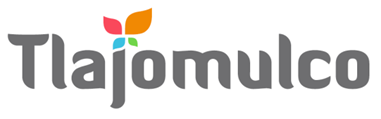 MUNICIPIO DE TLAJOMULCO DE ZÚÑIGA, JALISCODIRECCIÓN DE RECURSOS MATERIALESMUNICIPIO DE TLAJOMULCO DE ZÚÑIGA, JALISCODIRECCIÓN DE RECURSOS MATERIALESDATOS DE LICITACIÓNDATOS DE LICITACIÓNIMPORTE: $500.00     CON LETRA: SON QUINIENTOS PESOS, 00/100, M. N.IMPORTE: $500.00     CON LETRA: SON QUINIENTOS PESOS, 00/100, M. N.LICITACIÓN PÚBLICA LOCALOM-40/2021 ADQUISICIÓN DEL SERVICIO DE ADECUACIONES A INSTALACIONES ELÉCTRICAS DEL MUNICIPIO DE TLAJOMULCO DE ZÚÑIGA, JALISCODATOS DEL LICITANTEDATOS DEL LICITANTELICITANTE R. F. C.NO. DE PROVEEDOR (PARA EL CASO DE CONTAR CON NÚMERO)NOMBRE DE REPRESENTANTETELÉFONO CELULAR DE CONTACTOCORREO ELECTRÓNICO Sello autorización área responsableLIC. RAÚL CUEVAS LANDEROSDIRECTOR DE RECURSOS MATERIALESSello autorización área responsableLIC. RAÚL CUEVAS LANDEROSDIRECTOR DE RECURSOS MATERIALES